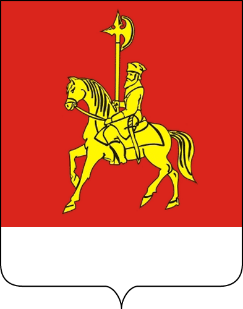 АДМИНИСТРАЦИЯ КАРАТУЗСКОГО РАЙОНАПОСТАНОВЛЕНИЕ 10.02.2023                       	               с. Каратузское                                         № 142-пОб утверждении программы профилактики рисков причинения вреда (ущерба) охраняемым законом ценностям при осуществлении на территории муниципального района «Каратузский район» муниципального земельного  контроля на 2023 год.В соответствии с Федеральным законом от 06.10.2003 года № 131-ФЗ «Об общих принципах организации местного самоуправления в Российской Федерации», Федеральным законом от 31.07.2020 года № 248-ФЗ «О государственном контроле (надзоре) и муниципальном контроле в Российской Федерации», постановлением Правительства Российской Федерации от 25.06.2021 года № 990 «Об утверждении Правил разработки и утверждения контрольными (надзорными) органами программы профилактики рисков причинения вреда (ущерба) охраняемым законом ценностям» с целью формирований системы и единых подходов к профилактике нарушений обязательных требований земельного законодательства, руководствуясь Уставом муниципального образования «Каратузский район», ПОСТАНОВЛЯЮ:1. Утвердить программу профилактики рисков причинения вреда (ущерба) охраняемым законом ценностям при осуществлении муниципального земельного контроля на территории муниципального района «Каратузский район» на 2023 год (прилагается).2. Контроль за исполнением настоящего постановления возложить наначальника отдела земельных и имущественных отношений администрацииКаратузского района О.А. Назарову.3. Постановление вступает в силу в день, следующий за днем егоофициального опубликования в периодическом печатном издании «Вестимуниципального образования «Каратузский район».Глава района                                                                                              К.А. ТюнинУтвержденапостановлением администрации                                                                        Каратузского районаОт 10.02.2023 г. № 142-пПрограмма профилактики рисков причинения вреда (ущерба) охраняемым законом ценностям при осуществлении муниципального земельного контроля на территории муниципального района «Каратузский район» на 2023 год Анализ подконтрольной сферы	Настоящая программа разработана в соответствии со статьей 44 Федерального закона от 31 июля 2021 г. № 248-ФЗ «О государственном контроле (надзоре) и муниципальном контроле в Российской Федерации», постановлением Правительства Российской Федерации от 25 июня 2021 г. № 990 «Об утверждении Правил разработки и утверждения контрольными (надзорными) органами программы профилактики рисков причинения вреда (ущерба) охраняемым законом ценностям» и предусматривает комплекс мероприятий по профилактике рисков причинения вреда (ущерба) охраняемым законом ценностям при осуществлении муниципального земельного контроля в границах Каратузского района (далее – муниципальный земельный контроль).	При осуществлении муниципального земельного контроля администрацией Каратузского района осуществляется контроль за соблюдением: 	а) обязательных требований о недопущении самовольного занятия земельных участков, в том числе использования земельных участков лицом, не имеющим предусмотренных законодательством прав на них; 	б) обязательных требований об использовании земельных участков по целевому назначению в соответствии с их принадлежностью к той или иной категории земель и (или) разрешенным использованием; 	в) обязательных требований, связанных с обязательным использованием земельных участков, предназначенных для жилищного или иного строительства, садоводства, огородничества и личного подсобного хозяйства, в указанных целях в течение установленного срока; 	г) обязательных требований, связанных с обязанностью по приведению земельных участков в состояние, пригодное для использования по целевому назначению; 	д) исполнения предписаний об устранении нарушений обязательных требований, выданных должностными лицами, уполномоченными осуществлять муниципальный земельный контроль, в пределах их компетенции. В 2022 году плановые проверки юридических лиц и индивидуальных предпринимателей по муниципальному контролю не проводились.	Подконтрольными субъектами муниципального земельного контроля являются юридические лица, индивидуальные предприниматели и граждане, самовольно использующие земельные участки в границах Каратузского района, а так же обладающие правом владения, пользования, распоряжения землями, земельными участками, частью земельного участка в границах Каратузского района в целях личного использования, ведения хозяйственной или иной деятельности, при котором могут быть допущены нарушения обязательных требований, требований, установленных муниципальными правовыми актами, оценка соблюдения которых является предметом муниципального земельного контроля.	Общее количество подконтрольных субъектов, в отношении которых проводились мероприятия по муниципальному земельному контролю без взаимодействия с контролируем лицом, в 2022 году составило 42 единиц; объявлены предостережения о недопустимости нарушений обязательных требований – 25.	Штатная численность должностных лиц администрации Каратузского района, уполномоченных осуществлять муниципальный земельный контроль, в 2022 году составляло 1 человек.В ходе обобщения практики осуществления муниципального земельного контроля на территории Каратузского района можно сделать вывод, что наиболее распространенным нарушением требований земельного законодательства является самовольное занятие земельного участка или использование земельного участка без правоустанавливающих документов, ответственность за указанные нарушения предусмотрена статьей 7.1 Кодекса об административных правонарушениях РФ.2. Цели и задачи реализации программы профилактикиЦели профилактических мероприятий:1. Стимулирование добросовестного соблюдения обязательных требований всеми контролируемыми лицами; 2. Устранение условий, причин и факторов, способных привести к нарушениям обязательных требований и (или) причинению вреда (ущерба) охраняемым законом ценностям; 3. Создание условий для доведения обязательных требований до контролируемых лиц, повышение информированности о способах их соблюдения.Проведение профилактических мероприятий программы профилактики направлено на решение следующих задач: 1. укрепление системы профилактики нарушений рисков причинения вреда (ущерба) охраняемым законом ценностям; 2. повышение правосознания и правовой культуры руководителей юридических лиц, индивидуальных предпринимателей и граждан; 3. оценка возможной угрозы причинения, либо причинения вреда жизни, здоровью граждан, выработка и реализация профилактических мер, способствующих ее снижению; 4. выявление факторов угрозы причинения, либо причинения вреда жизни, здоровью граждан, причин и условий, способствующих нарушению обязательных требований, определение способов устранения или снижения угрозы;5. оценка состояния подконтрольной среды и установление зависимости видов и интенсивности профилактических мероприятий от присвоенных контролируемым лицам уровней риска.3. Перечень профилактических мероприятий, сроки (периодичность) их проведения4. Показатели результативности и эффективности программы профилактикиОтдельное финансирование на проведение контрольных мероприятий не предусмотрено. Результаты профилактической работы включаются в ежегодные доклады об осуществлении муниципального контроля и в виде отдельного информационного сообщения размещаются на официальном интернет-сайте. Ожидаемый результат программы - снижение количества выявленных нарушений обязательных требований, требований, установленных муниципальными правовыми актами при увеличении количества и качества проводимых профилактических мероприятий.Методика оценки эффективности профилактических мероприятий предназначена способствовать максимальному достижению общественно значимых результатов снижения причиняемого контролируемыми лицами вреда (ущерба) охраняемым законом ценностям при проведении профилактических мероприятий.Целевые показатели результативности мероприятий программы по муниципальному контролю:1) количество выявленных нарушений требований земельного законодательства, шт.;2) количество проведенных профилактических мероприятий (информирование контролируемых лиц и иных заинтересованных лиц по вопросам соблюдения обязательных требований земельного законодательства посредством публикации в средствах массовой информации и на официальном интернет-сайте; обобщение правоприменительной практики; объявление предостережения, консультирования).Показатели эффективности:1) снижение количества выявленных при проведении контрольно-надзорных мероприятий нарушений требований земельного законодательства;2) количество проведенных профилактических мероприятий контрольным (надзорным) органом, ед.;3) доля профилактических мероприятий в объеме контрольно-надзорных мероприятий, %.Показатель рассчитывается как отношение количества проведенных профилактических мероприятий к количеству проведенных контрольно-надзорных мероприятий. Ожидается ежегодный рост указанного показателя.Отчетным периодом для определения значений показателей является календарный год.Результаты оценки фактических (достигнутых) значений показателей включаются в ежегодные доклады по осуществлению муниципального земельного контроля.АДМИНИСТРАЦИЯ КАРАТУЗСКОГО РАЙОНАПОСТАНОВЛЕНИЕ07.02.2023                                       с. Каратузское                                                  134-пО внесении изменений в постановление администрации Каратузского района от 28.10.2021 № 891-п (согласно редакции от 28.12.2022 1106-п) «Об утверждении муниципальной программы «Обеспечение жизнедеятельности Каратузского района» В соответствии со статьей  179 Бюджетного кодекса  Российской Федерации, постановлением Администрации Каратузского района от 24.08.2020г. № 674-п «Об утверждении Порядка принятия решений о разработке муниципальных программ Каратузского района, их формировании и реализации», руководствуясь ст.28 Устава Муниципального образования «Каратузский район»,  ПОСТАНОВЛЯЮ:         1.  Внести изменения в  постановление администрации Каратузского района от 28.10.2021 г. № 891-п (согласно редакции от 28.12.2022 1106-п) «Об утверждении муниципальной программы «Обеспечение жизнедеятельности Каратузского района»         1.1. Строку «Информация по ресурсному обеспечению муниципальной программы, в том числе по годам реализации программы» Паспорта муниципальной программы «Обеспечение жизнедеятельности Каратузского района» изменить и изложить в следующей редакции:        1.2. Приложение № 2 к муниципальной программе  «Обеспечение жизнедеятельности  Каратузского района» изменить и изложить в новой редакции согласно, приложению №1 к настоящему постановлению.        1.3. Приложение № 3 к  муниципальной  программе  «Обеспечение жизнедеятельности Каратузского района» изменить и изложить в новой редакции согласно, приложению №2 к настоящему постановлению.        1.4. Строку «Информация по ресурсному обеспечению подпрограммы, в том числе в разбивке по всем источникам финансирования на очередной финансовый год и плановый период» Паспорта подпрограммы «Обеспечение реализации муниципальной программы и прочие мероприятия» изменить и изложить в следующей редакции:        1.5. Приложение № 2 к  подпрограмме «Обеспечение реализации муниципальной  программы и прочие мероприятия» изменить и изложить в новой редакции согласно, приложению №3 к настоящему постановлению.        2. Контроль за исполнением настоящего постановления возложить на А.А. Таратутина, начальника отдела ЖКХ, транспорта, строительства и связи администрации Каратузского района.        3. Постановление вступает в силу в день, следующий за днем его официального опубликования в периодичном печатном издании «Вести муниципального образования «Каратузский район»».Глава района                                                                                  	           К.А. ТюнинПриложение  №1 к постановлению администрации Каратузского района    № 134-п  от  07.02.2022Приложение № 2к муниципальной программе «Обеспечение жизнедеятельности  Каратузского района»ИНФОРМАЦИЯО РЕСУРСНОМ ОБЕСПЕЧЕНИИ МУНИЦИПАЛЬНОЙ ПРОГРАММЫ КАРАТУЗСКОГО РАЙОНА ЗА СЧЕТ СРЕДСТВ РАЙОННОГО БЮДЖЕТА, В ТОМ ЧИСЛЕ СРЕДСТВ, ПОСТУПИВШИХ ИЗ БЮДЖЕТОВ ДРУГИХ УРОВНЕЙ БЮДЖЕТНОЙ СИСТЕМЫ И БЮДЖЕТОВ ГОСУДАРСТВЕННЫХ ВНЕБЮДЖЕТНЫХ ФОНДОВПриложение  №2  к постановлению администрации        Каратузского района   № 134-п  от  07.02.2023Приложение № 3к  муниципальной  программе  «Обеспечение жизнедеятельности Каратузского района»ИНФОРМАЦИЯОБ ИСТОЧНИКАХ ФИНАНСИРОВАНИЯ ПОДПРОГРАММ, ОТДЕЛЬНЫХ МЕРОПРИЯТИЙ МУНИЦИПАЛЬНОЙ ПРОГРАММЫ КАРАТУЗСКОГО РАЙОНА (СРЕДСТВА РАЙОННОГО БЮДЖЕТА, В ТОМ ЧИСЛЕ СРЕДСТВА, ПОСТУПИВШИЕ ИЗ БЮДЖЕТОВ ДРУГИХ УРОВНЕЙ БЮДЖЕТНОЙ СИСТЕМЫ, БЮДЖЕТОВ ГОСУДАРСТВЕННЫХ ВНЕБЮДЖЕТНЫХ ФОНДОВ)(тыс. рублей)Приложение  №3 к постановлению администрации                                                                                                                                                                          Каратузского района  №134-п от 07.02.2023
Приложение № 2к подпрограмме «Обеспечение реализации муниципальной программы и прочие мероприятия»ПЕРЕЧЕНЬ МЕРОПРИЯТИЙ ПОДПРОГРАММЫАДМИНИСТРАЦИЯ КАРАТУЗСКОГО РАЙОНАПОСТАНОВЛЕНИЕ10.02.2023		                       с. Каратузское 	                  	                  № 147-пО внесении изменений в постановление администрации Каратузского района от 11.11.2013 года № 1163-п «Об утверждении муниципальной программы «Развитие культуры, молодежной политики и туризма в Каратузском районе»    	В соответствии со статьей 179 Бюджетного кодекса Российской Федерации, со статьей 28 Устава Муниципального образования «Каратузский район», ПОСТАНОВЛЯЮ:          1. Внести изменения в приложение к постановлению администрации Каратузского района от 11.11.2013 года № 1163-п «Об утверждении муниципальной программы «Развитие культуры, молодежной политики и туризма в Каратузском районе» следующие изменения:  1.1. Строку «Информация по ресурсному обеспечению муниципальной программы, в том числе по годам реализации программы» Паспорта муниципальной программы «Развитие культуры, молодежной политики и туризма в Каратузском районе» изменить и изложить в следующей редакции:     1.2.  Приложение №7 к муниципальной программе «Развитие культуры, молодежной политики и туризма в Каратузском районе» изменить и изложить в новой редакции согласно приложению №1 к настоящему постановлению.     1.3. Приложение №8 к муниципальной программе «Развитие культуры, молодежной политики и туризма в Каратузском районе»  изменить и изложить в новой редакции согласно приложению №2 к настоящему постановлению.     1.4. В приложение № 2 к муниципальной программе «Развитие культуры, молодежной политики и туризма в Каратузском районе в паспорте подпрограммы «Развитие музейной деятельности» строку «Информация по ресурсному обеспечению подпрограммы, в том числе в разбивке по всем источникам финансирования на очередной финансовый год и плановый период»  изложить в новой редакции:      1.5. Приложение № 2  к подпрограмме «Развитие музейной деятельности» изменить и изложить в новой редакции, согласно приложению № 3 к настоящему постановлению      1.6. В приложении № 4 к муниципальной программе «Развитие культуры, молодежной политики и туризма в Каратузском районе» в паспорте подпрограммы «Сохранение и развитие библиотечного дела района» строку «Информация по ресурсному обеспечению подпрограммы, в том числе в разбивке по всем источникам финансирования на очередной финансовый год и плановый период»  изложить в новой редакции:      1.7. Приложение № 2  к подпрограмме «Сохранение и развитие библиотечного дела района» изменить и изложить в новой редакции, согласно приложению № 4 к настоящему постановлению     1.8. В приложении № 5 к муниципальной программе «Развитие культуры, молодежной политики и туризма в Каратузском районе» в паспорте подпрограммы «Обеспечение условий предоставления культурно-досуговых услуг населению района» строку «Информация по ресурсному обеспечению подпрограммы, в том числе в разбивке по всем источникам финансирования на очередной финансовый год и плановый период»  изложить в новой редакции:      1.9. Приложения №2 к подпрограмме «Обеспечение условий предоставления культурно–досуговых услуг населению района» изменить и изложить в новой редакции, согласно приложению № 5 к настоящему постановлению       2. Контроль за исполнением настоящего постановления возложить на  А.А. Савина, заместителя главы района по социальным  вопросам.      3. Постановление вступает в силу в день, следующий за днем его официального опубликования в периодическом печатном издании «Вести муниципального образования «Каратузский район».Глава района 					    	                                К.А. Тюнин                                                                                                                                                                            Приложение №1 к постановлению администрации                                                                                                                                                                             Каратузского района от 10.02.2023  № 147-п                                                                                                                                                                             Приложение №7 к муниципальной программе                                                                                                                                                                                     «Развитие культуры молодежной политики и туризма                                                                                                                                                в Каратузском районе»ИНФОРМАЦИЯО РЕСУРСНОМ ОБЕСПЕЧЕНИИ МУНИЦИПАЛЬНОЙ ПРОГРАММЫКАРАТУЗСКОГО РАЙОНА ЗА СЧЕТ СРЕДСТВ РАЙОННОГО БЮДЖЕТА,В ТОМ ЧИСЛЕ СРЕДСТВ, ПОСТУПИВШИХ ИЗ БЮДЖЕТОВ ДРУГИХУРОВНЕЙ БЮДЖЕТНОЙ СИСТЕМЫ И БЮДЖЕТОВ ГОСУДАРСТВЕННЫХВНЕБЮДЖЕТНЫХ ФОНДОВ                                                                                                                                                                             Приложение №2 к постановлению администрации                                                                                                                                                                             Каратузского района от 10.02 2023  № 147-п                                                                                                                                                                             Приложение №8 к муниципальной программе                                                                                                                                                                                     «Развитие культуры молодежной политики и туризма                                                                                                                                                             в Каратузском районе»ИНФОРМАЦИЯОБ ИСТОЧНИКАХ ФИНАНСИРОВАНИЯ ПОДПРОГРАММ, ОТДЕЛЬНЫХМЕРОПРИЯТИЙ МУНИЦИПАЛЬНОЙ ПРОГРАММЫ КАРАТУЗСКОГО РАЙОНА(СРЕДСТВА РАЙОННОГО БЮДЖЕТА, В ТОМ ЧИСЛЕ СРЕДСТВА,ПОСТУПИВШИЕ ИЗ БЮДЖЕТОВ ДРУГИХ УРОВНЕЙ БЮДЖЕТНОЙ СИСТЕМЫ,БЮДЖЕТОВ ГОСУДАРСТВЕННЫХ ВНЕБЮДЖЕТНЫХ ФОНДОВ)АДМИНИСТРАЦИЯ КАРАТУЗСКОГО РАЙОНАПОСТАНОВЛЕНИЕ08.02.2023                                      с. Каратузское                                      № 139-пОб утверждении доклада, содержащего результаты обобщения правоприменительной практики по осуществлению муниципального земельного контроля за 2022 годВ соответствии со ст. 72 Земельного кодекса Российской Федерации от 25.10.2001 № 136-ФЗ,  Федеральным законом от 31.07.2020 № 248-ФЗ «О государственном контроле (надзоре) и муниципальном контроле в Российской Федерации», Решением Каратузского районного совета депутатов №08-73 от 09.11.2021 «Об утверждении Положения о муниципальном земельном контроле в границах Муниципального образования «Каратузский район», руководствуясь Уставом муниципального образования «Каратузский район», ПОСТАНОВЛЯЮ:1.Утвердить доклад, содержащий результаты обобщения правоприменительной практики по осуществлению муниципального земельного контроля за 2022 год  (далее - Доклад).2. Контроль за исполнением настоящего постановления возложить на начальника отдела земельных и имущественных отношений администрации Каратузского района О.А. Назарову.3. Постановление вступает в силу в день, следующий за днём его официального   опубликования в  периодическом  печатном издании «Вести муниципального образования «Каратузский район».Глава района                                                                                          К.А. ТюнинДоклад, содержащий результаты обобщения правоприменительной практики по осуществлению муниципального земельного контроля за 2022 год1. Общие положенияНастоящий Доклад подготовлен с целью профилактики нарушения обязательных требований и требований, установленных муниципальными правовыми актами, на территории Каратузского района в сфере муниципального земельного контроля.Муниципальный земельный контроль осуществляется посредством профилактики нарушений обязательных требований, организации и проведения контрольных (надзорных) мероприятий, принятия предусмотренных законодательством Российской Федерации мер по пресечению, предупреждению и (или) устранению последствий выявленных нарушений обязательных требований.Предметом муниципального земельного контроля является соблюдение юридическими лицами, индивидуальными предпринимателями, гражданами обязательных требований земельного законодательства в отношении объектов земельных отношений, за нарушение которых законодательством предусмотрена административная ответственность.Муниципальный земельный контроль на территории Каратузского района в 2022 году осуществлялся должностными лицам отдела земельных и имущественных отношений администрации Каратузского района в соответствии с:- ст. 72 Земельного кодекса Российской Федерации от 25.10.2001 № 136-ФЗ;- Кодексом Российской Федерации об административных правонарушениях от 30.12.2001 № 195-ФЗ;- Федеральным законом от 26.12.2008 № 294-ФЗ «О защите прав юридических лиц и индивидуальных предпринимателей при осуществлении государственного контроля (надзора) и муниципального контроля»;- Решением Каратузского районного совета депутатов №08-73 от 09.11.2021 «Об утверждении Положения о муниципальном земельном контроле в границах Муниципального образования «Каратузский район»;- Постановлением администрации Каратузского района №146-п от 18.02.2022 «Об утверждении порядка оформления задания на проведение контрольных (надзорных) мероприятий без взаимодействия с контролируемым лицом»;	- Постановлением администрации Каратузского района №153-п от 25.02.2022 «Об утверждении типовой формы акта контрольного (надзорного) мероприятия без взаимодействия с контролируемым лицом»;	-  Постановлением администрации Каратузского района №913-п от 11.11.2021 «Об утверждении форм документов, используемых при осуществлении муниципального контроля, не утвержденных приказом Министерства экономического развития Российской Федерации от 31.03.2021 № 151 «О типовых формах документов, используемых контрольным (надзорным) органом»;	- Постановлением администрации Каратузского района № 1049-п от 21.12.2021 «Об утверждении формы проверочного листа (списка контрольных вопросов), используемого при проведении проверок в рамках осуществления муниципального земельного контроля».2. Анализ наиболее часто выявляемых при осуществлении муниципального земельного контроля нарушенийВ январе – декабре 2022 года на территории Каратузского района отделом земельных и имущественных отношений администрации Каратузского района (далее - ОЗИО) выявлены следующие нарушения:- самовольное занятие земельного участка;- неиспользование земельного участка из земель сельскохозяйственного назначения.Всего за 2022 год должностными лицами ОЗИО было проведено 42 контрольных мероприятия без взаимодействия с контролируемым лицом, на земельных участках населенных пунктов и земель сельскохозяйственного назначения, выявлено 25 нарушений земельного законодательства, по которым направлены предостережения о недопустимости нарушений обязательных требований.Плановые контрольные (надзорные) мероприятия муниципального земельного контроля не проводились, Постановление Правительства РФ от 10.03.2022 № 336 "Об особенностях организации и осуществления государственного контроля (надзора), муниципального контроля".3. Рекомендации по соблюдению обязательных требований и требований, установленных муниципальными правовыми актами, на территории Каратузского районаПроанализировав наиболее часто совершаемые правонарушения на территории Каратузского район, ОЗИО рекомендует нижеследующее:1) лицам, заинтересованным в устранении нарушения, выразившегося в самовольном занятии земельного участка, необходимо обратиться в отдел земельных и имущественных отношений администрации Каратузского района для оформления самовольно занятых земельных участков, либо привести данные земельные участки в ранее установленные границы в соответствии с земельным законодательством;2) лицам, заинтересованным в устранении нарушения, выразившегося в использовании земельного участка без оформленных в установленном порядке правоустанавливающих документов, необходимо обратиться в отдел земельных и имущественных отношений администрации Каратузского района для оформления прав на земельные участки в соответствии с земельным законодательством;3) лицам, заинтересованным в устранении нарушения, выразившегося в использовании земельного участка не по целевому назначению в соответствии с его принадлежностью к той или иной категории земель (или) разрешенным использованием, а также неиспользование земельного участка из земель сельскохозяйственного назначения, оборот которого регулируется Федеральным законом от 24 июля 2002 года № 101-ФЗ "Об обороте земель сельскохозяйственного назначения", необходимо использовать земельный участок в соответствии с установленным видом разрешенного использования, либо привести вид разрешенного использования земельного участка в соответствии с его фактическим использованием (при наличии возможности в рамках действующих градостроительных норм).За нарушения требований, установленных земельным законодательством граждане, индивидуальные предприниматели, организации всех форм собственности, организационно - правовых форм и их должностные лица несут административную, гражданско-правовую ответственность на основании и в соответствии с положениями Кодекса об административных правонарушениях Российской Федерации от 30.12.2001 № 195-ФЗ.4. Заключительные положенияВ рамках обобщения и анализа правоприменительной практики по осуществлению муниципального земельного контроля отдела земельных и имущественных отношений администрации Каратузского района были рассмотрены наиболее часто совершаемые правонарушения земельного законодательства на территории Каратузского района.Рекомендации по соблюдению обязательных требований и требований, установленных муниципальными правовыми актами, на территории Каратузского района соблюдения земельного законодательства, позволяет обеспечить уменьшение количества выявляемых нарушений и недопущение их впредь.№п/пНаименование мероприятияПериодичность и сроки проведенияОтветственный (подразделение и (или) должностные лица1.Размещение на официальном сайте органов местного самоуправления муниципального района «Каратузский район» www.karatuzraion.ru. перечней нормативных правовых актов, регулирующих осуществление муниципального земельного контроля на территории Каратузского районаПостоянноОтдел земельных и имущественных отношений администрации Каратузского района2.Информирование, юридических лиц, индивидуальных предпринимателей, физических лиц по вопросам соблюдения обязательных требований, установленных федеральными законами и законами Красноярского края, а также муниципальными правовыми актамиПо мере необходимостиОтдел земельных и имущественных отношений администрации Каратузского района3.Обеспечение регулярного обобщения практики осуществления муниципального земельного контроля ЕжегодноОтдел земельных и имущественных отношений администрации Каратузского района4.Объявление предостереженийПостоянно при наличии оснований, предусмотренных статьей 49 Федерального закона от 31.07.2020 № 248-ФЗ «О государственном контроле (надзоре) и муниципальном контроле в Российской Федерации»Отдел земельных и имущественных отношений администрации Каратузского района №п/пНаименование показателяВеличина1.Удовлетворенность контролируемых лиц и их представителями консультированием100 % от числа обратившихся2.Полнота информации, размещенной на официальном сайте администрации Каратузского района в соответствии с частью 3 статьи 46 Федерального закона от 31 июля 2021 г. № 248-ФЗ «О государственном контроле (надзоре) и муниципальном контроле в Российской Федерации»100 %Информация по ресурсному обеспечению муниципальной программы, в том числе по годам реализации программыОбщий объем бюджетных ассигнований муниципальной программы в 2022-2025 составит  205435,42 тыс. рублей, в том числе по годам:2022 год – 50065,50 тыс. рублей;2023 год -  54259,14 тыс. рублей; 2024 год -  50555,39 тыс. рублей; 2025 год -  50555,39 тыс. рублей;из них: -за счет средств краевого бюджета в 2022-2025 годы  составит 1800,00 тыс. рублей; 2022 год – 1800 тыс. рублей; 2023 год – 0,00 тыс. рублей; 2024 год – 0,00 тыс. рублей; 2025 год – 0,00 тыс. рублей-за счет средств районного бюджета в 2022-2025 годы  составит 203635,42 тыс. рублей: 2022 год – 48265,50 тыс. рублей; 2023 год - 54259,14 тыс. рублей; 2024 год - 50555,39 тыс. рублей; 2025 год - 50555,39 тыс. рублейИнформация по ресурсному обеспечению подпрограммы, в том числе в разбивке по всем источникам финансирования на очередной финансовый год и плановый период.Объем финансирования мероприятий подпрограммы на период 2023 – 2025 годов за счет средств местного бюджета составит 153250,31 тыс. руб., в том числе по годам:2023 – 52673,13 тыс. рублей2024 – 50288,59 тыс. рублей2025 – 50288,59 тыс. рублейNп/пСтатус (муниципальная программа, подпрограмма)Наименование муниципальной программы, подпрограммыНаименование главного распорядителя бюджетных средств (далее - ГРБС)Код бюджетной классификацииКод бюджетной классификацииКод бюджетной классификацииКод бюджетной классификацииОчередной финансовый год 2023Первый год планового периода 2024Второй год планового периода 2025Итого на очередной финансовый год и плановый период 2023-2025Nп/пСтатус (муниципальная программа, подпрограмма)Наименование муниципальной программы, подпрограммыНаименование главного распорядителя бюджетных средств (далее - ГРБС)ГРБСРзПрЦСРВРпланпланплан123456789101112Муниципальная программа «Обеспечение жизнедеятельности  Каратузского района»всего расходные обязательства по муниципальной программеХХХХ54259,1450555,3950555,39 155369,92Муниципальная программа «Обеспечение жизнедеятельности  Каратузского района»в том числе по ГРБС:ХХХМуниципальная программа «Обеспечение жизнедеятельности  Каратузского района»Администрация района90154259,1450288,5950288,59 154836,32Управление образования администрации Каратузского района9020,00266,80266,80533,60Подпрограмма  «Повышение  энергетической эффективности»всего расходные обязательства по подпрограммеХХХ1586,01266,80266,80 2119,61Подпрограмма  «Повышение  энергетической эффективности»в том числе по ГРБС:ХХХПодпрограмма  «Повышение  энергетической эффективности»Администрация района9011586,010,000,001586,01Подпрограмма  «Повышение  энергетической эффективности»Управление образования администрации Каратузского9020,00266,80266,80533,60Подпрограмма «Обеспечение реализации муниципальной программы и прочие мероприятия»всего расходные обязательства по подпрограммеХХХ52673,1350288,5950288,59153250,31Подпрограмма «Обеспечение реализации муниципальной программы и прочие мероприятия»в том числе по ГРБС:ХХХПодпрограмма «Обеспечение реализации муниципальной программы и прочие мероприятия»Администрация района90152673,1350288,5950288,59153250,31Nп/пСтатус (муниципальная программа, подпрограмма)Наименование муниципальной программы, подпрограммыУровень бюджетной системы/источники финансированияОчередной финансовый год 2023Первый год планового периода 2024Второй год планового периода 2025Итого на очередной финансовый год и плановый период 2023-2025Nп/пСтатус (муниципальная программа, подпрограмма)Наименование муниципальной программы, подпрограммыУровень бюджетной системы/источники финансированияпланпланпланИтого на очередной финансовый год и плановый период 2023-202512345678Муниципальная программа«Обеспечение жизнедеятельности  Каратузского района»всего54259,1450555,3950555,39155369,92Муниципальная программа«Обеспечение жизнедеятельности  Каратузского района»в том числе:Муниципальная программа«Обеспечение жизнедеятельности  Каратузского района»федеральный бюджетМуниципальная программа«Обеспечение жизнедеятельности  Каратузского района»краевой бюджетМуниципальная программа«Обеспечение жизнедеятельности  Каратузского района»районный бюджет54259,1450555,3950555,39155369,92Муниципальная программа«Обеспечение жизнедеятельности  Каратузского района»внебюджетные источникиМуниципальная программа«Обеспечение жизнедеятельности  Каратузского района»Бюджеты сельских поселенийПодпрограмма «Повышение  энергетической эффективности»Всего1586,01266,8266,82119,61в том числе:федеральный бюджеткраевой бюджетрайонный бюджет1586,01266,80266,802119,61внебюджетные источникиБюджеты сельских поселенийПодпрограмма «Обеспечение реализации муниципальной программы и прочие мероприятия»Всего52673,1350288,5950288,59153250,31в том числе:федеральный бюджеткраевой бюджетрайонный бюджет52673,1350288,5950288,59153250,31внебюджетные источникиБюджеты сельских поселенийNп/пЦели, задачи, мероприятия подпрограммыГРБСКод бюджетной классификацииКод бюджетной классификацииКод бюджетной классификацииКод бюджетной классификацииКод бюджетной классификацииКод бюджетной классификацииКод бюджетной классификацииРасходы по годам реализации программы (тыс. руб.)Расходы по годам реализации программы (тыс. руб.)Расходы по годам реализации программы (тыс. руб.)Расходы по годам реализации программы (тыс. руб.)Расходы по годам реализации программы (тыс. руб.)Расходы по годам реализации программы (тыс. руб.)Расходы по годам реализации программы (тыс. руб.)Расходы по годам реализации программы (тыс. руб.)Ожидаемый непосредственный результат (краткое описание) от реализации подпрограммного мероприятия (в том числе в натуральном выражении)Nп/пЦели, задачи, мероприятия подпрограммыГРБСГРБСГРБСРзПрЦСРЦСРВРВРочередной финансовый год 2023очередной финансовый год 20231-й год планового периода 20241-й год планового периода 20242-й год планового периода 20252-й год планового периода 2025итого на очередной финансовый год и плановый период 2023-2025итого на очередной финансовый год и плановый период 2023-2025123445667788991010111112Цель подпрограммы: Повышение эффективности оказываемых муниципальных услуг в сфере жизнедеятельностиЦель подпрограммы: Повышение эффективности оказываемых муниципальных услуг в сфере жизнедеятельностиЦель подпрограммы: Повышение эффективности оказываемых муниципальных услуг в сфере жизнедеятельностиЦель подпрограммы: Повышение эффективности оказываемых муниципальных услуг в сфере жизнедеятельностиЦель подпрограммы: Повышение эффективности оказываемых муниципальных услуг в сфере жизнедеятельностиЦель подпрограммы: Повышение эффективности оказываемых муниципальных услуг в сфере жизнедеятельностиЦель подпрограммы: Повышение эффективности оказываемых муниципальных услуг в сфере жизнедеятельностиЦель подпрограммы: Повышение эффективности оказываемых муниципальных услуг в сфере жизнедеятельностиЦель подпрограммы: Повышение эффективности оказываемых муниципальных услуг в сфере жизнедеятельностиЦель подпрограммы: Повышение эффективности оказываемых муниципальных услуг в сфере жизнедеятельностиЦель подпрограммы: Повышение эффективности оказываемых муниципальных услуг в сфере жизнедеятельностиЦель подпрограммы: Повышение эффективности оказываемых муниципальных услуг в сфере жизнедеятельностиЦель подпрограммы: Повышение эффективности оказываемых муниципальных услуг в сфере жизнедеятельностиЦель подпрограммы: Повышение эффективности оказываемых муниципальных услуг в сфере жизнедеятельностиЦель подпрограммы: Повышение эффективности оказываемых муниципальных услуг в сфере жизнедеятельностиЦель подпрограммы: Повышение эффективности оказываемых муниципальных услуг в сфере жизнедеятельностиЦель подпрограммы: Повышение эффективности оказываемых муниципальных услуг в сфере жизнедеятельностиЦель подпрограммы: Повышение эффективности оказываемых муниципальных услуг в сфере жизнедеятельностиЦель подпрограммы: Повышение эффективности оказываемых муниципальных услуг в сфере жизнедеятельностиЗадачи: - ремонт и обслуживание котельных в бюджетных учреждениях;-  содержание автотранспортных средств осуществление заказных пассажирских перевозок;- осуществление государственных закупок;Задачи: - ремонт и обслуживание котельных в бюджетных учреждениях;-  содержание автотранспортных средств осуществление заказных пассажирских перевозок;- осуществление государственных закупок;Задачи: - ремонт и обслуживание котельных в бюджетных учреждениях;-  содержание автотранспортных средств осуществление заказных пассажирских перевозок;- осуществление государственных закупок;Задачи: - ремонт и обслуживание котельных в бюджетных учреждениях;-  содержание автотранспортных средств осуществление заказных пассажирских перевозок;- осуществление государственных закупок;Задачи: - ремонт и обслуживание котельных в бюджетных учреждениях;-  содержание автотранспортных средств осуществление заказных пассажирских перевозок;- осуществление государственных закупок;Задачи: - ремонт и обслуживание котельных в бюджетных учреждениях;-  содержание автотранспортных средств осуществление заказных пассажирских перевозок;- осуществление государственных закупок;Задачи: - ремонт и обслуживание котельных в бюджетных учреждениях;-  содержание автотранспортных средств осуществление заказных пассажирских перевозок;- осуществление государственных закупок;Задачи: - ремонт и обслуживание котельных в бюджетных учреждениях;-  содержание автотранспортных средств осуществление заказных пассажирских перевозок;- осуществление государственных закупок;Задачи: - ремонт и обслуживание котельных в бюджетных учреждениях;-  содержание автотранспортных средств осуществление заказных пассажирских перевозок;- осуществление государственных закупок;Задачи: - ремонт и обслуживание котельных в бюджетных учреждениях;-  содержание автотранспортных средств осуществление заказных пассажирских перевозок;- осуществление государственных закупок;Задачи: - ремонт и обслуживание котельных в бюджетных учреждениях;-  содержание автотранспортных средств осуществление заказных пассажирских перевозок;- осуществление государственных закупок;Задачи: - ремонт и обслуживание котельных в бюджетных учреждениях;-  содержание автотранспортных средств осуществление заказных пассажирских перевозок;- осуществление государственных закупок;Задачи: - ремонт и обслуживание котельных в бюджетных учреждениях;-  содержание автотранспортных средств осуществление заказных пассажирских перевозок;- осуществление государственных закупок;Задачи: - ремонт и обслуживание котельных в бюджетных учреждениях;-  содержание автотранспортных средств осуществление заказных пассажирских перевозок;- осуществление государственных закупок;Задачи: - ремонт и обслуживание котельных в бюджетных учреждениях;-  содержание автотранспортных средств осуществление заказных пассажирских перевозок;- осуществление государственных закупок;Задачи: - ремонт и обслуживание котельных в бюджетных учреждениях;-  содержание автотранспортных средств осуществление заказных пассажирских перевозок;- осуществление государственных закупок;Задачи: - ремонт и обслуживание котельных в бюджетных учреждениях;-  содержание автотранспортных средств осуществление заказных пассажирских перевозок;- осуществление государственных закупок;Задачи: - ремонт и обслуживание котельных в бюджетных учреждениях;-  содержание автотранспортных средств осуществление заказных пассажирских перевозок;- осуществление государственных закупок;Задачи: - ремонт и обслуживание котельных в бюджетных учреждениях;-  содержание автотранспортных средств осуществление заказных пассажирских перевозок;- осуществление государственных закупок;Мероприятие 1Расходы на содержание муниципального казенного учреждения по обеспечению жизнедеятельности районаАдминистрация районаАдминистрация района9010113262002650011111136162,7736162,7734331,3334331,3334331,3334331,33104825,43104825,43Надлежащее содержание объектов жизнеобеспечения муниципального образования «Каратузского района»Надлежащее содержание объектов жизнеобеспечения муниципального образования «Каратузского района»Мероприятие 1Расходы на содержание муниципального казенного учреждения по обеспечению жизнедеятельности районаАдминистрация районаАдминистрация района90101132620026500112112501,40501,40501,40501,40501,40501,401504,201504,20Надлежащее содержание объектов жизнеобеспечения муниципального образования «Каратузского района»Надлежащее содержание объектов жизнеобеспечения муниципального образования «Каратузского района»Мероприятие 1Расходы на содержание муниципального казенного учреждения по обеспечению жизнедеятельности районаАдминистрация районаАдминистрация района9010113262002650011911910921,1610921,1610368,0610368,0610368,0610368,0631657,2831657,28Надлежащее содержание объектов жизнеобеспечения муниципального образования «Каратузского района»Надлежащее содержание объектов жизнеобеспечения муниципального образования «Каратузского района»Мероприятие 1Расходы на содержание муниципального казенного учреждения по обеспечению жизнедеятельности районаАдминистрация районаАдминистрация района901011326200265002442443978,673978,673978,673978,673978,673978,6711936,0011936,00Надлежащее содержание объектов жизнеобеспечения муниципального образования «Каратузского района»Надлежащее содержание объектов жизнеобеспечения муниципального образования «Каратузского района»Мероприятие 1Расходы на содержание муниципального казенного учреждения по обеспечению жизнедеятельности районаАдминистрация районаАдминистрация района901011326200265002472471101,551101,551101,551101,551101,551101,553304,663304,66Надлежащее содержание объектов жизнеобеспечения муниципального образования «Каратузского района»Надлежащее содержание объектов жизнеобеспечения муниципального образования «Каратузского района»Мероприятие 1Расходы на содержание муниципального казенного учреждения по обеспечению жизнедеятельности районаАдминистрация районаАдминистрация района901011326200265008518511,201,201,201,201,201,203,603,60Надлежащее содержание объектов жизнеобеспечения муниципального образования «Каратузского района»Надлежащее содержание объектов жизнеобеспечения муниципального образования «Каратузского района»Мероприятие 1Расходы на содержание муниципального казенного учреждения по обеспечению жизнедеятельности районаАдминистрация районаАдминистрация района901011326200265008538536,386,386,386,386,386,3819,1319,13Итого по подпрограмме52673,1352673,1350288,5950288,5950288,5950288,59153250,31153250,31В том числеГРБСАдминистрация районаАдминистрация района90152673,1352673,1350288,5950288,5950288,5950288,59153250,31153250,31Информация по ресурсному обеспечению муниципальной программы, в том числе по годам реализации программыОбщий объем финансирования муниципальной программы в 2014-2025 годах за счет всех источников финансирования составит 746 996,01 тыс. руб.:В том числе: федеральный бюджет: 11135,66 тыс. руб;краевой бюджет: 126518,70 тыс. руб;местный бюджет609341,65 тыс. руб.2014 год – 16 768,44 тыс. рублей, в т. ч. федеральный бюджет – 212,80 тыс. рублей;краевой бюджет – 1 518 ,85 тыс. рублей;районный бюджет- 15036,79 тыс. рублей;2015 год – 18143,46 тыс. рублей, в т. ч. федеральный бюджет – 346,60 тыс. рублей;краевой бюджет – 898,80 тыс. рублей;районный бюджет- 16898,06 тыс. рублей;2016 год – 26 876,12 тыс. рублей, в т. ч. федеральный бюджет – 338,50 тыс. рублей;краевой бюджет – 9 618,34 тыс. рублей;районный бюджет- 16 919,28 тыс. рублей;2017 год – 33 630,67 тыс. рублей, в т. ч. федеральный бюджет – 1 319,07 тыс. рублей;краевой бюджет – 11397,36 тыс. рублей;районный бюджет- 20914,24 тыс. рублей;2018 год – 78355,52 тыс. рублей в т. ч.федеральный бюджет- 709,15 тыс. рублей;краевой бюджет – 18741,34 тыс. рублей;средства районного бюджета – 58905,03 тыс. рублей;2019 год – 88271,42 тыс. рублей в т. ч.федеральный бюджет- 1162,50 тыс. рублей;краевой бюджет – 24 575,14 тыс. рублей;средства районного бюджета – 62 533,78 тыс. рублей;2020 год – 92476,34 тыс. рублей в т. ч.федеральный бюджет- 622,75 тыс. рублей;краевой бюджет – 12 867,77 тыс. рублей;средства районного бюджета – 78 985,82 тыс. рублей;2021 год – 89945,53 тыс. рублей в т. ч.федеральный бюджет – 500,93 тыс. рублей;краевой бюджет – 4470,70 тыс. рублей;средства районного бюджета – 84973,90 тыс. рублей;2022 год – 127 096,74 тыс. рублей в т. ч.федеральный бюджет – 646,38 тыс. рублей;краевой бюджет – 36313,74 тыс. рублей;средства районного бюджета – 90136,62 тыс. рублей.2023 год – 99947,57 тыс. рублей в т. ч.федеральный бюджет – 4916,84 тыс. рублей;краевой бюджет – 4806,70 тыс. рублей;средства районного бюджета – 90224,03 тыс. рублей.2024 год – 37741,95 тыс. рублей в т. ч.федеральный бюджет – 182,53 тыс. рублей;краевой бюджет – 652,37 тыс. рублей;средства районного бюджета – 36907,05 тыс. рублей.2025 год – 37742,25 тыс. рублей в т. ч.федеральный бюджет – 177,61 тыс. рублей;краевой бюджет – 657,59 тыс. рублей;средства районного бюджета – 36907,05 тыс. рублей.Информация по ресурсному обеспечению подпрограммы, в том числе в разбивке по всем источникам финансирования на очередной финансовый год и плановый периодОбщий объем финансирования: 12444,06 тыс. руб.  в том числе:федеральный бюджет – 0,00 тыс. руб.краевой бюджет – 0,00 тыс. руб.районный бюджет – 12444,06 тыс. руб.в том числе по годам:2023 г. – 4213,22 тыс. руб.- федеральный бюджет – 0,00 тыс. руб.- краевой бюджет – 0,00 тыс. руб.- районный бюджет –  4213,22 тыс. руб.2024 г. – 4115,42 тыс. руб.- федеральный бюджет – 0,00 тыс. руб.- краевой бюджет – 0,00 тыс. руб.- районный бюджет – 4115,42 тыс. руб.2025 г. –4115,42 тыс. руб.- федеральный бюджет – 0,00 тыс. руб.- краевой бюджет – 0,00 тыс. руб.- районный бюджет – 4115,42 тыс. руб. Информация по ресурсному обеспечению подпрограммы, в том числе в разбивке по всем источникам финансирования на очередной финансовый год и плановый периодОбщий объем финансирования: 68689,73 тыс. руб.  в том числе:федеральный бюджет – 648,63 тыс. руб.краевой бюджет – 1159,17 тыс. руб.районный бюджет – 66881,93 тыс. руб.в том числе по годам:2023 г. – 23342,81 тыс. руб.- федеральный бюджет – 288,49 тыс. руб.- краевой бюджет – 414,01 тыс. руб.- районный бюджет –  22640,31 тыс. руб.2024 г. – 22673,31 тыс. руб.- федеральный бюджет – 182,53 тыс. руб.- краевой бюджет – 369,97 тыс. руб.- районный бюджет – 22120,81 тыс. руб.2025 г. – 22673,61 тыс. руб.- федеральный бюджет – 177,61 тыс. руб.- краевой бюджет – 375,19 тыс. руб.- районный бюджет – 22120,81 тыс. руб.Информация по ресурсному обеспечению подпрограммы, в том числе в разбивке по всем источникам финансирования на очередной финансовый год и плановый периодОбщий объем финансирования: 84603,85 тыс. руб.  в том числе:федеральный бюджет – 4628,35 тыс. руб.краевой бюджет – 4016,19 тыс. руб.районный бюджет – 75959,31 тыс. руб.в том числе по годам:2023 г. – 69085,39 тыс. руб.- федеральный бюджет – 4628,35 тыс. руб.- краевой бюджет – 4016,19 тыс. руб.- районный бюджет –  60440,85 тыс. руб.2024 г. – 7759,23 тыс. руб.- федеральный бюджет – 0,00 тыс. руб.- краевой бюджет – 0,00 тыс. руб.- районный бюджет – 7759,23 тыс. руб.2025 г. – 7759,23 тыс. руб.- федеральный бюджет – 0,00 тыс. руб.- краевой бюджет – 0,00 тыс. руб.- районный бюджет – 7759,23 тыс. руб.N п/пСтатус (муниципальная программа, подпрограмма)Наименование программы, подпрограммыНаименование главного распорядителя бюджетных средств (далее – ГРБС)Код бюджетной классификацииКод бюджетной классификацииКод бюджетной классификацииКод бюджетной классификацииКод бюджетной классификацииОчередной финансовый год – 2023Первый год планового периода- 2024Второй год планового периода – 2025Итого на период 2023 – 2025 годовN п/пСтатус (муниципальная программа, подпрограмма)Наименование программы, подпрограммыНаименование главного распорядителя бюджетных средств (далее – ГРБС)ГРБСРз ПрЦСРВРпланпланпланплан12345678991011121Муниципальная программа Каратузского района«Развитие культуры, молодежной политики, и туризма в Каратузском районе»всего, расходные обязательства по муниципальной программе ХХХХ99 947,5799 947,5737741,9537742,25175431,771Муниципальная программа Каратузского района«Развитие культуры, молодежной политики, и туризма в Каратузском районе»в том числе по ГРБС:1Муниципальная программа Каратузского района«Развитие культуры, молодежной политики, и туризма в Каратузском районе»администрация Каратузского районаХХХХ99 947,5799 947,5737741,9537742,25175431,772Подпрограмма 1«Развитие музейной деятельности»всего, расходные обязательства по муниципальной программе ХХХХ4213,224213,224115,424115,4212444,062Подпрограмма 1«Развитие музейной деятельности»в том числе по ГРБС:2Подпрограмма 1«Развитие музейной деятельности»администрация Каратузского районаХХХХ4213,224213,224115,424115,4212444,063Подпрограмма 2  «Каратуз молодой»всего, расходные обязательства по муниципальной программе ХХХХ3291,153291,153178,993178,999649,133Подпрограмма 2  «Каратуз молодой»в том числе по ГРБС:3Подпрограмма 2  «Каратуз молодой»администрация Каратузского районаХХХХ3291,153291,153178,993178,999649,134Подпрограмма 3«Сохранение и развитие библиотечного дела района»всего, расходные обязательства по муниципальной программе ХХХХ23342,8123342,8122673,3122673,6168689,734Подпрограмма 3«Сохранение и развитие библиотечного дела района»в том числе по ГРБС:4Подпрограмма 3«Сохранение и развитие библиотечного дела района»администрация Каратузского районаХХХХ23342,8123342,8122673,3122673,6168689,735Подпрограмма 4«Обеспечение условий предоставления культурно-досуговых услуг населению района»всего, расходные обязательства по муниципальной программе ХХХХ69085,3969085,397759,237759,2384603,855Подпрограмма 4«Обеспечение условий предоставления культурно-досуговых услуг населению района»в том числе по ГРБС:5Подпрограмма 4«Обеспечение условий предоставления культурно-досуговых услуг населению района»администрация Каратузского районаХХХХ69085,3969085,397759,237759,2384603,856Подпрограмма 5«Социальные услуги населению через партнерство не коммерческих организаций и власти»всего, расходные обязательства по муниципальной программе ХХХХ15,015,015,015,045,06Подпрограмма 5«Социальные услуги населению через партнерство не коммерческих организаций и власти»в том числе по ГРБС:6Подпрограмма 5«Социальные услуги населению через партнерство не коммерческих организаций и власти»администрация Каратузского районаХХХХ15,015,015,015,045,0N п/пСтатус (муниципальная программа, подпрограмма)Наименование государственной программы Красноярского края, подпрограммыУровень бюджетной системы/источники финансированияОчередной финансовый год – 2023Первый год планового периода – 2024Второй год планового периода – 2025Итого на период 2023 – 2025 годовN п/пСтатус (муниципальная программа, подпрограмма)Наименование государственной программы Красноярского края, подпрограммыУровень бюджетной системы/источники финансированияпланпланпланИтого на период 2023 – 2025 годов123456781Муниципальная программа Каратузского района«Развитие культуры, молодежной политики, физкультуры и спорта в Каратузском районе»всего99947,5737741,9537742,25175431,771Муниципальная программа Каратузского района«Развитие культуры, молодежной политики, физкультуры и спорта в Каратузском районе»в том числе:1Муниципальная программа Каратузского района«Развитие культуры, молодежной политики, физкультуры и спорта в Каратузском районе»федеральный бюджет 4916,84182,53177,615276,981Муниципальная программа Каратузского района«Развитие культуры, молодежной политики, физкультуры и спорта в Каратузском районе»краевой бюджет4806,70652,37657,596116,661Муниципальная программа Каратузского района«Развитие культуры, молодежной политики, физкультуры и спорта в Каратузском районе»районный  бюджет90224,0336907,0536907,05164038,131Муниципальная программа Каратузского района«Развитие культуры, молодежной политики, физкультуры и спорта в Каратузском районе»бюджеты сельских поселений Каратузского района2Подпрограмма  1«Развитие музейной деятельности»всего4213,224115,424115,4212444,062Подпрограмма  1«Развитие музейной деятельности»в том числе:2Подпрограмма  1«Развитие музейной деятельности»федеральный бюджет 2Подпрограмма  1«Развитие музейной деятельности»краевой бюджет2Подпрограмма  1«Развитие музейной деятельности»районный  бюджет4213,224115,424115,4212444,062Подпрограмма  1«Развитие музейной деятельности»бюджеты сельских поселений Каратузского района3Подпрограмма 2«Каратуз молодой»всего3291,153178,993178,999649,133Подпрограмма 2«Каратуз молодой»в том числе:3Подпрограмма 2«Каратуз молодой»федеральный бюджет 3Подпрограмма 2«Каратуз молодой»краевой бюджет376,50282,40282,40941,303Подпрограмма 2«Каратуз молодой»районный  бюджет2914,652896,592896,598707,833Подпрограмма 2«Каратуз молодой»бюджеты сельских поселений Каратузского района4Подпрограмма 3«Сохранение и развитие библиотечного дела района»всего23342,8122673,3122673,6168689,734Подпрограмма 3«Сохранение и развитие библиотечного дела района»в том числе:4Подпрограмма 3«Сохранение и развитие библиотечного дела района»федеральный бюджет 288,49182,53177,61648,634Подпрограмма 3«Сохранение и развитие библиотечного дела района»краевой бюджет414,01369,97375,191159,174Подпрограмма 3«Сохранение и развитие библиотечного дела района»районный  бюджет22640,3122120,8122120,8166881,934Подпрограмма 3«Сохранение и развитие библиотечного дела района»бюджеты сельских поселений Каратузского района5Подпрограмма 4«Обеспечение условий предоставления культурно-досуговых услуг населению района»всего69085,397759,237759,2384603,855Подпрограмма 4«Обеспечение условий предоставления культурно-досуговых услуг населению района»в том числе:5Подпрограмма 4«Обеспечение условий предоставления культурно-досуговых услуг населению района»федеральный бюджет 4628,354628,355Подпрограмма 4«Обеспечение условий предоставления культурно-досуговых услуг населению района»краевой бюджет4016,194016,195Подпрограмма 4«Обеспечение условий предоставления культурно-досуговых услуг населению района»районный  бюджет60440,857759,237759,2375959,315Подпрограмма 4«Обеспечение условий предоставления культурно-досуговых услуг населению района»бюджеты сельских поселений Каратузского района6Подпрограмма 5«Социальные услуги населению через партнерство некоммерческих организаций и власти»всего15,0015,0015,0045,006Подпрограмма 5«Социальные услуги населению через партнерство некоммерческих организаций и власти»в том числе:6Подпрограмма 5«Социальные услуги населению через партнерство некоммерческих организаций и власти»федеральный бюджет 6Подпрограмма 5«Социальные услуги населению через партнерство некоммерческих организаций и власти»краевой бюджет6Подпрограмма 5«Социальные услуги населению через партнерство некоммерческих организаций и власти»районный  бюджет15,0015,0015,0045,006Подпрограмма 5«Социальные услуги населению через партнерство некоммерческих организаций и власти»бюджеты сельских поселений Каратузского районаПриложение №3  к постановлению администрацииКаратузского района от 10.02. 2023 № 147-пПриложение № 2  к подпрограмме  «Развитие музейной деятельности» Приложение №3  к постановлению администрацииКаратузского района от 10.02. 2023 № 147-пПриложение № 2  к подпрограмме  «Развитие музейной деятельности» Приложение №3  к постановлению администрацииКаратузского района от 10.02. 2023 № 147-пПриложение № 2  к подпрограмме  «Развитие музейной деятельности» Приложение №3  к постановлению администрацииКаратузского района от 10.02. 2023 № 147-пПриложение № 2  к подпрограмме  «Развитие музейной деятельности» Приложение №3  к постановлению администрацииКаратузского района от 10.02. 2023 № 147-пПриложение № 2  к подпрограмме  «Развитие музейной деятельности» Приложение №3  к постановлению администрацииКаратузского района от 10.02. 2023 № 147-пПриложение № 2  к подпрограмме  «Развитие музейной деятельности» Приложение №3  к постановлению администрацииКаратузского района от 10.02. 2023 № 147-пПриложение № 2  к подпрограмме  «Развитие музейной деятельности» Приложение №3  к постановлению администрацииКаратузского района от 10.02. 2023 № 147-пПриложение № 2  к подпрограмме  «Развитие музейной деятельности» Приложение №3  к постановлению администрацииКаратузского района от 10.02. 2023 № 147-пПриложение № 2  к подпрограмме  «Развитие музейной деятельности» Приложение №3  к постановлению администрацииКаратузского района от 10.02. 2023 № 147-пПриложение № 2  к подпрограмме  «Развитие музейной деятельности» Приложение №3  к постановлению администрацииКаратузского района от 10.02. 2023 № 147-пПриложение № 2  к подпрограмме  «Развитие музейной деятельности» Приложение №3  к постановлению администрацииКаратузского района от 10.02. 2023 № 147-пПриложение № 2  к подпрограмме  «Развитие музейной деятельности» Перечень мероприятий подпрограммыПеречень мероприятий подпрограммыПеречень мероприятий подпрограммыПеречень мероприятий подпрограммыПеречень мероприятий подпрограммыПеречень мероприятий подпрограммыПеречень мероприятий подпрограммыПеречень мероприятий подпрограммыПеречень мероприятий подпрограммыПеречень мероприятий подпрограммыПеречень мероприятий подпрограммыПеречень мероприятий подпрограммыПеречень мероприятий подпрограммыПеречень мероприятий подпрограммыПеречень мероприятий подпрограммыПеречень мероприятий подпрограммыПеречень мероприятий подпрограммыПеречень мероприятий подпрограммыПеречень мероприятий подпрограммыПеречень мероприятий подпрограммыПеречень мероприятий подпрограммыПеречень мероприятий подпрограммыПеречень мероприятий подпрограммыПеречень мероприятий подпрограммыПеречень мероприятий подпрограммыПеречень мероприятий подпрограммы№ п/пНаименование  программы, подпрограммыНаименование  программы, подпрограммы  ГРБС   ГРБС Код бюджетной классификацииКод бюджетной классификацииКод бюджетной классификацииКод бюджетной классификацииКод бюджетной классификацииКод бюджетной классификацииКод бюджетной классификацииКод бюджетной классификацииРасходы по годам реализации программы (тыс. руб.) Расходы по годам реализации программы (тыс. руб.) Расходы по годам реализации программы (тыс. руб.) Расходы по годам реализации программы (тыс. руб.) Расходы по годам реализации программы (тыс. руб.) Расходы по годам реализации программы (тыс. руб.) Расходы по годам реализации программы (тыс. руб.) Расходы по годам реализации программы (тыс. руб.) Ожидаемый непосредственный результат (краткое описание) от реализации подпрограммного мероприятия (в том числе натуральном выражении)Ожидаемый непосредственный результат (краткое описание) от реализации подпрограммного мероприятия (в том числе натуральном выражении)Ожидаемый непосредственный результат (краткое описание) от реализации подпрограммного мероприятия (в том числе натуральном выражении)Ожидаемый непосредственный результат (краткое описание) от реализации подпрограммного мероприятия (в том числе натуральном выражении)№ п/пНаименование  программы, подпрограммыНаименование  программы, подпрограммы  ГРБС   ГРБС ГРБСРзПрРзПрЦСРЦСРЦСРВРочередной финансовый годочередной финансовый годочередной финансовый годпервый год планового периодавторой год планового периодавторой год планового периодавторой год планового периодаИтого на очередной финансовый год и плановый период№ п/пНаименование  программы, подпрограммыНаименование  программы, подпрограммы  ГРБС   ГРБС ГРБСРзПрРзПрЦСРЦСРЦСРВР2023 год2023 год2023 год2024 год2025 год2025 год2025 годИтого на очередной финансовый год и плановый период122334556667888910101011121212Цель: Сохранение и популяризация культурного наследия Каратузского района.Цель: Сохранение и популяризация культурного наследия Каратузского района.Цель: Сохранение и популяризация культурного наследия Каратузского района.Цель: Сохранение и популяризация культурного наследия Каратузского района.Цель: Сохранение и популяризация культурного наследия Каратузского района.Цель: Сохранение и популяризация культурного наследия Каратузского района.Цель: Сохранение и популяризация культурного наследия Каратузского района.Цель: Сохранение и популяризация культурного наследия Каратузского района.Цель: Сохранение и популяризация культурного наследия Каратузского района.Цель: Сохранение и популяризация культурного наследия Каратузского района.Цель: Сохранение и популяризация культурного наследия Каратузского района.Цель: Сохранение и популяризация культурного наследия Каратузского района.Цель: Сохранение и популяризация культурного наследия Каратузского района.Цель: Сохранение и популяризация культурного наследия Каратузского района.Цель: Сохранение и популяризация культурного наследия Каратузского района.Цель: Сохранение и популяризация культурного наследия Каратузского района.Цель: Сохранение и популяризация культурного наследия Каратузского района.Цель: Сохранение и популяризация культурного наследия Каратузского района.Цель: Сохранение и популяризация культурного наследия Каратузского района.Цель: Сохранение и популяризация культурного наследия Каратузского района.Цель: Сохранение и популяризация культурного наследия Каратузского района.Цель: Сохранение и популяризация культурного наследия Каратузского района.Цель: Сохранение и популяризация культурного наследия Каратузского района.Цель: Сохранение и популяризация культурного наследия Каратузского района.Цель: Сохранение и популяризация культурного наследия Каратузского района.Цель: Сохранение и популяризация культурного наследия Каратузского района.Задача 1 Создание нормативных условий хранения и представления музейных предметовЗадача 1 Создание нормативных условий хранения и представления музейных предметовЗадача 1 Создание нормативных условий хранения и представления музейных предметовЗадача 1 Создание нормативных условий хранения и представления музейных предметовЗадача 1 Создание нормативных условий хранения и представления музейных предметовЗадача 1 Создание нормативных условий хранения и представления музейных предметовЗадача 1 Создание нормативных условий хранения и представления музейных предметовЗадача 1 Создание нормативных условий хранения и представления музейных предметовЗадача 1 Создание нормативных условий хранения и представления музейных предметовЗадача 1 Создание нормативных условий хранения и представления музейных предметовЗадача 1 Создание нормативных условий хранения и представления музейных предметовЗадача 1 Создание нормативных условий хранения и представления музейных предметовЗадача 1 Создание нормативных условий хранения и представления музейных предметовЗадача 1 Создание нормативных условий хранения и представления музейных предметовЗадача 1 Создание нормативных условий хранения и представления музейных предметовЗадача 1 Создание нормативных условий хранения и представления музейных предметовЗадача 1 Создание нормативных условий хранения и представления музейных предметовЗадача 1 Создание нормативных условий хранения и представления музейных предметовЗадача 1 Создание нормативных условий хранения и представления музейных предметовЗадача 1 Создание нормативных условий хранения и представления музейных предметовЗадача 1 Создание нормативных условий хранения и представления музейных предметовЗадача 1 Создание нормативных условий хранения и представления музейных предметовЗадача 1 Создание нормативных условий хранения и представления музейных предметовЗадача 1 Создание нормативных условий хранения и представления музейных предметовЗадача 1 Создание нормативных условий хранения и представления музейных предметовЗадача 1 Создание нормативных условий хранения и представления музейных предметов1.1.1.1.Приобретение музейных предметовадминистрация90190190108010801081000803161261238,0038,000,000,000,000,0038,0038,0038,0038,00Задача 2 Оформление экспонируемого материала для его пространственного восприятия.Задача 2 Оформление экспонируемого материала для его пространственного восприятия.Задача 2 Оформление экспонируемого материала для его пространственного восприятия.Задача 2 Оформление экспонируемого материала для его пространственного восприятия.Задача 2 Оформление экспонируемого материала для его пространственного восприятия.Задача 2 Оформление экспонируемого материала для его пространственного восприятия.Задача 2 Оформление экспонируемого материала для его пространственного восприятия.Задача 2 Оформление экспонируемого материала для его пространственного восприятия.Задача 2 Оформление экспонируемого материала для его пространственного восприятия.Задача 2 Оформление экспонируемого материала для его пространственного восприятия.Задача 2 Оформление экспонируемого материала для его пространственного восприятия.Задача 2 Оформление экспонируемого материала для его пространственного восприятия.Задача 2 Оформление экспонируемого материала для его пространственного восприятия.Задача 2 Оформление экспонируемого материала для его пространственного восприятия.Задача 2 Оформление экспонируемого материала для его пространственного восприятия.Задача 2 Оформление экспонируемого материала для его пространственного восприятия.Задача 2 Оформление экспонируемого материала для его пространственного восприятия.Задача 2 Оформление экспонируемого материала для его пространственного восприятия.Задача 2 Оформление экспонируемого материала для его пространственного восприятия.Задача 2 Оформление экспонируемого материала для его пространственного восприятия.Задача 2 Оформление экспонируемого материала для его пространственного восприятия.Задача 2 Оформление экспонируемого материала для его пространственного восприятия.Задача 2 Оформление экспонируемого материала для его пространственного восприятия.Задача 2 Оформление экспонируемого материала для его пространственного восприятия.Задача 2 Оформление экспонируемого материала для его пространственного восприятия.Задача 2 Оформление экспонируемого материала для его пространственного восприятия.Задача 3 Повышение качества представления и доступности музейных предметов.Задача 3 Повышение качества представления и доступности музейных предметов.Задача 3 Повышение качества представления и доступности музейных предметов.Задача 3 Повышение качества представления и доступности музейных предметов.Задача 3 Повышение качества представления и доступности музейных предметов.Задача 3 Повышение качества представления и доступности музейных предметов.Задача 3 Повышение качества представления и доступности музейных предметов.Задача 3 Повышение качества представления и доступности музейных предметов.Задача 3 Повышение качества представления и доступности музейных предметов.Задача 3 Повышение качества представления и доступности музейных предметов.Задача 3 Повышение качества представления и доступности музейных предметов.Задача 3 Повышение качества представления и доступности музейных предметов.Задача 3 Повышение качества представления и доступности музейных предметов.Задача 3 Повышение качества представления и доступности музейных предметов.Задача 3 Повышение качества представления и доступности музейных предметов.Задача 3 Повышение качества представления и доступности музейных предметов.Задача 3 Повышение качества представления и доступности музейных предметов.Задача 3 Повышение качества представления и доступности музейных предметов.Задача 3 Повышение качества представления и доступности музейных предметов.Задача 3 Повышение качества представления и доступности музейных предметов.Задача 3 Повышение качества представления и доступности музейных предметов.Задача 3 Повышение качества представления и доступности музейных предметов.Задача 3 Повышение качества представления и доступности музейных предметов.Задача 3 Повышение качества представления и доступности музейных предметов.Задача 3 Повышение качества представления и доступности музейных предметов.Задача 3 Повышение качества представления и доступности музейных предметов.Задача 4 Обеспечение выполнения муниципального задания Муниципальным бюджетным учреждением культуры «Каратузский районный краеведческий музей» Задача 4 Обеспечение выполнения муниципального задания Муниципальным бюджетным учреждением культуры «Каратузский районный краеведческий музей» Задача 4 Обеспечение выполнения муниципального задания Муниципальным бюджетным учреждением культуры «Каратузский районный краеведческий музей» Задача 4 Обеспечение выполнения муниципального задания Муниципальным бюджетным учреждением культуры «Каратузский районный краеведческий музей» Задача 4 Обеспечение выполнения муниципального задания Муниципальным бюджетным учреждением культуры «Каратузский районный краеведческий музей» Задача 4 Обеспечение выполнения муниципального задания Муниципальным бюджетным учреждением культуры «Каратузский районный краеведческий музей» Задача 4 Обеспечение выполнения муниципального задания Муниципальным бюджетным учреждением культуры «Каратузский районный краеведческий музей» Задача 4 Обеспечение выполнения муниципального задания Муниципальным бюджетным учреждением культуры «Каратузский районный краеведческий музей» Задача 4 Обеспечение выполнения муниципального задания Муниципальным бюджетным учреждением культуры «Каратузский районный краеведческий музей» Задача 4 Обеспечение выполнения муниципального задания Муниципальным бюджетным учреждением культуры «Каратузский районный краеведческий музей» Задача 4 Обеспечение выполнения муниципального задания Муниципальным бюджетным учреждением культуры «Каратузский районный краеведческий музей» Задача 4 Обеспечение выполнения муниципального задания Муниципальным бюджетным учреждением культуры «Каратузский районный краеведческий музей» Задача 4 Обеспечение выполнения муниципального задания Муниципальным бюджетным учреждением культуры «Каратузский районный краеведческий музей» Задача 4 Обеспечение выполнения муниципального задания Муниципальным бюджетным учреждением культуры «Каратузский районный краеведческий музей» Задача 4 Обеспечение выполнения муниципального задания Муниципальным бюджетным учреждением культуры «Каратузский районный краеведческий музей» Задача 4 Обеспечение выполнения муниципального задания Муниципальным бюджетным учреждением культуры «Каратузский районный краеведческий музей» Задача 4 Обеспечение выполнения муниципального задания Муниципальным бюджетным учреждением культуры «Каратузский районный краеведческий музей» Задача 4 Обеспечение выполнения муниципального задания Муниципальным бюджетным учреждением культуры «Каратузский районный краеведческий музей» Задача 4 Обеспечение выполнения муниципального задания Муниципальным бюджетным учреждением культуры «Каратузский районный краеведческий музей» Задача 4 Обеспечение выполнения муниципального задания Муниципальным бюджетным учреждением культуры «Каратузский районный краеведческий музей» Задача 4 Обеспечение выполнения муниципального задания Муниципальным бюджетным учреждением культуры «Каратузский районный краеведческий музей» Задача 4 Обеспечение выполнения муниципального задания Муниципальным бюджетным учреждением культуры «Каратузский районный краеведческий музей» Задача 4 Обеспечение выполнения муниципального задания Муниципальным бюджетным учреждением культуры «Каратузский районный краеведческий музей» Задача 4 Обеспечение выполнения муниципального задания Муниципальным бюджетным учреждением культуры «Каратузский районный краеведческий музей» Задача 4 Обеспечение выполнения муниципального задания Муниципальным бюджетным учреждением культуры «Каратузский районный краеведческий музей» Задача 4 Обеспечение выполнения муниципального задания Муниципальным бюджетным учреждением культуры «Каратузский районный краеведческий музей» 2.1.Обеспечение деятельности (оказание услуг) подведомственных учрежденийОбеспечение деятельности (оказание услуг) подведомственных учрежденийадминистрацияадминистрация901080108010810000610081000061008100006106114175,224175,224175,224115,424115,424115,424115,4212406,06обеспеченность услугами населения Каратузского района на 2023-2025гг.обеспеченность услугами населения Каратузского района на 2023-2025гг.обеспеченность услугами населения Каратузского района на 2023-2025гг.Итого по подпрограмме ГРБСИтого по подпрограмме ГРБСв том числе по ГРБС: администрация Каратузского районав том числе по ГРБС: администрация Каратузского района901******4213,224213,224213,224115,424115,424115,424115,4212444,06Приложение №4  к постановлению администрацииКаратузского района от  10.02.2023 № 147-пПриложение № 2  к подпрограмме  «Сохранение и развитие библиотечного дела района» Приложение №4  к постановлению администрацииКаратузского района от  10.02.2023 № 147-пПриложение № 2  к подпрограмме  «Сохранение и развитие библиотечного дела района» Приложение №4  к постановлению администрацииКаратузского района от  10.02.2023 № 147-пПриложение № 2  к подпрограмме  «Сохранение и развитие библиотечного дела района» Приложение №4  к постановлению администрацииКаратузского района от  10.02.2023 № 147-пПриложение № 2  к подпрограмме  «Сохранение и развитие библиотечного дела района» Приложение №4  к постановлению администрацииКаратузского района от  10.02.2023 № 147-пПриложение № 2  к подпрограмме  «Сохранение и развитие библиотечного дела района» Приложение №4  к постановлению администрацииКаратузского района от  10.02.2023 № 147-пПриложение № 2  к подпрограмме  «Сохранение и развитие библиотечного дела района» Перечень мероприятий подпрограммыПеречень мероприятий подпрограммыПеречень мероприятий подпрограммыПеречень мероприятий подпрограммыПеречень мероприятий подпрограммыПеречень мероприятий подпрограммыПеречень мероприятий подпрограммыПеречень мероприятий подпрограммыПеречень мероприятий подпрограммыПеречень мероприятий подпрограммыПеречень мероприятий подпрограммыПеречень мероприятий подпрограммыПеречень мероприятий подпрограммыПеречень мероприятий подпрограммыПеречень мероприятий подпрограммы№ п/п№ п/пЦели,задачи, мероприятия подпрограммы  ГРБС Код бюджетной классификацииКод бюджетной классификацииКод бюджетной классификацииКод бюджетной классификацииРасходы по годам реализации программы (тыс. руб.)Расходы по годам реализации программы (тыс. руб.)Расходы по годам реализации программы (тыс. руб.)Расходы по годам реализации программы (тыс. руб.)Расходы по годам реализации программы (тыс. руб.)Ожидаемый непосредственный результат (краткое описание) от реализации подпрограммного мероприятия(в натуральном выражении)№ п/п№ п/пЦели,задачи, мероприятия подпрограммы  ГРБС ГРБСРзПрЦСРВРочередной финансовый год2023годпервый год планового периода2024 годвторой  планового периода2025годИтого на очередной финансовый год и плановый период2023-2025 год112345678910111212Цель: Совершенствование деятельности библиотек Каратузского районаЦель: Совершенствование деятельности библиотек Каратузского районаЦель: Совершенствование деятельности библиотек Каратузского районаЦель: Совершенствование деятельности библиотек Каратузского районаЦель: Совершенствование деятельности библиотек Каратузского районаЦель: Совершенствование деятельности библиотек Каратузского районаЦель: Совершенствование деятельности библиотек Каратузского районаЦель: Совершенствование деятельности библиотек Каратузского районаЦель: Совершенствование деятельности библиотек Каратузского районаЦель: Совершенствование деятельности библиотек Каратузского районаЦель: Совершенствование деятельности библиотек Каратузского районаЦель: Совершенствование деятельности библиотек Каратузского районаЦель: Совершенствование деятельности библиотек Каратузского районаЦель: Совершенствование деятельности библиотек Каратузского районаЦель: Совершенствование деятельности библиотек Каратузского районаЗадача 1 Повышение качества формирования книжных фондов муниципальных библиотекЗадача 1 Повышение качества формирования книжных фондов муниципальных библиотекЗадача 1 Повышение качества формирования книжных фондов муниципальных библиотекЗадача 1 Повышение качества формирования книжных фондов муниципальных библиотекЗадача 1 Повышение качества формирования книжных фондов муниципальных библиотекЗадача 1 Повышение качества формирования книжных фондов муниципальных библиотекЗадача 1 Повышение качества формирования книжных фондов муниципальных библиотекЗадача 1 Повышение качества формирования книжных фондов муниципальных библиотекЗадача 1 Повышение качества формирования книжных фондов муниципальных библиотекЗадача 1 Повышение качества формирования книжных фондов муниципальных библиотекЗадача 1 Повышение качества формирования книжных фондов муниципальных библиотекЗадача 1 Повышение качества формирования книжных фондов муниципальных библиотекЗадача 1 Повышение качества формирования книжных фондов муниципальных библиотекЗадача 1 Повышение качества формирования книжных фондов муниципальных библиотекЗадача 1 Повышение качества формирования книжных фондов муниципальных библиотек1.1.1.1. Комплектование книжных фондов за счет районного бюджетаадминистрация9010801083000844061235,9435,9435,94107,82на приобретение книг для населенияна приобретение книг для населения1.21.2Государственная поддержка отрасли культуры: в том числеадминистрация150,000,000,00150,00- Государственная поддержка лучших сельских учреждений культуры- Государственная поддержка лучших сельских учреждений культуры- Государственная поддержка лучших сельских учреждений культуры9010801083А255196612100,000,000,00100,00- Государственная поддержка лучших работников сельских учреждений культуры- Государственная поддержка лучших работников сельских учреждений культуры- Государственная поддержка лучших работников сельских учреждений культуры9010801083А25519561250,000,000,0050,001.31.3Комплектование книжных фондов библиотек муниципальных образований Красноярского краяадминистрация901080108300S4880612403,40403,90403,901211,20Приобретение книг из краевого бюджета и местного бюджета  Приобретение книг из краевого бюджета и местного бюджета  1.41.4Расходы на государственную поддержку  отрасли культуры (модернизация библиотек в части комплектования книжных фондов)администрация901080108300L5191612260,10260,10260,40780,60Задача 2 Перевод в электронный вид библиотечных фондов, обеспечение доступа населения к ним с использованием сети ИнтернетЗадача 2 Перевод в электронный вид библиотечных фондов, обеспечение доступа населения к ним с использованием сети ИнтернетЗадача 2 Перевод в электронный вид библиотечных фондов, обеспечение доступа населения к ним с использованием сети ИнтернетЗадача 2 Перевод в электронный вид библиотечных фондов, обеспечение доступа населения к ним с использованием сети ИнтернетЗадача 2 Перевод в электронный вид библиотечных фондов, обеспечение доступа населения к ним с использованием сети ИнтернетЗадача 2 Перевод в электронный вид библиотечных фондов, обеспечение доступа населения к ним с использованием сети ИнтернетЗадача 2 Перевод в электронный вид библиотечных фондов, обеспечение доступа населения к ним с использованием сети ИнтернетЗадача 2 Перевод в электронный вид библиотечных фондов, обеспечение доступа населения к ним с использованием сети ИнтернетЗадача 2 Перевод в электронный вид библиотечных фондов, обеспечение доступа населения к ним с использованием сети ИнтернетЗадача 2 Перевод в электронный вид библиотечных фондов, обеспечение доступа населения к ним с использованием сети ИнтернетЗадача 2 Перевод в электронный вид библиотечных фондов, обеспечение доступа населения к ним с использованием сети ИнтернетЗадача 2 Перевод в электронный вид библиотечных фондов, обеспечение доступа населения к ним с использованием сети ИнтернетЗадача 2 Перевод в электронный вид библиотечных фондов, обеспечение доступа населения к ним с использованием сети ИнтернетЗадача 2 Перевод в электронный вид библиотечных фондов, обеспечение доступа населения к ним с использованием сети ИнтернетЗадача 2 Перевод в электронный вид библиотечных фондов, обеспечение доступа населения к ним с использованием сети ИнтернетЗадача 3 Организация и осуществление библиотечного, информационного и справочно-библиографического обслуживания пользователей библиотекЗадача 3 Организация и осуществление библиотечного, информационного и справочно-библиографического обслуживания пользователей библиотекЗадача 3 Организация и осуществление библиотечного, информационного и справочно-библиографического обслуживания пользователей библиотекЗадача 3 Организация и осуществление библиотечного, информационного и справочно-библиографического обслуживания пользователей библиотекЗадача 3 Организация и осуществление библиотечного, информационного и справочно-библиографического обслуживания пользователей библиотекЗадача 3 Организация и осуществление библиотечного, информационного и справочно-библиографического обслуживания пользователей библиотекЗадача 3 Организация и осуществление библиотечного, информационного и справочно-библиографического обслуживания пользователей библиотекЗадача 3 Организация и осуществление библиотечного, информационного и справочно-библиографического обслуживания пользователей библиотекЗадача 3 Организация и осуществление библиотечного, информационного и справочно-библиографического обслуживания пользователей библиотекЗадача 3 Организация и осуществление библиотечного, информационного и справочно-библиографического обслуживания пользователей библиотекЗадача 3 Организация и осуществление библиотечного, информационного и справочно-библиографического обслуживания пользователей библиотекЗадача 3 Организация и осуществление библиотечного, информационного и справочно-библиографического обслуживания пользователей библиотекЗадача 3 Организация и осуществление библиотечного, информационного и справочно-библиографического обслуживания пользователей библиотекЗадача 3 Организация и осуществление библиотечного, информационного и справочно-библиографического обслуживания пользователей библиотекЗадача 3 Организация и осуществление библиотечного, информационного и справочно-библиографического обслуживания пользователей библиотекЗадача 4 Повышение престижа библиотечной профессии, привлекательности имиджа общедоступных библиотекЗадача 4 Повышение престижа библиотечной профессии, привлекательности имиджа общедоступных библиотекЗадача 4 Повышение престижа библиотечной профессии, привлекательности имиджа общедоступных библиотекЗадача 4 Повышение престижа библиотечной профессии, привлекательности имиджа общедоступных библиотекЗадача 4 Повышение престижа библиотечной профессии, привлекательности имиджа общедоступных библиотекЗадача 4 Повышение престижа библиотечной профессии, привлекательности имиджа общедоступных библиотекЗадача 4 Повышение престижа библиотечной профессии, привлекательности имиджа общедоступных библиотекЗадача 4 Повышение престижа библиотечной профессии, привлекательности имиджа общедоступных библиотекЗадача 4 Повышение престижа библиотечной профессии, привлекательности имиджа общедоступных библиотекЗадача 4 Повышение престижа библиотечной профессии, привлекательности имиджа общедоступных библиотекЗадача 4 Повышение престижа библиотечной профессии, привлекательности имиджа общедоступных библиотекЗадача 4 Повышение престижа библиотечной профессии, привлекательности имиджа общедоступных библиотекЗадача 4 Повышение престижа библиотечной профессии, привлекательности имиджа общедоступных библиотекЗадача 4 Повышение престижа библиотечной профессии, привлекательности имиджа общедоступных библиотекЗадача 4 Повышение престижа библиотечной профессии, привлекательности имиджа общедоступных библиотек4.14.1 Проведение Общероссийского Дня библиотекадминистрация901080108300084706125,275,275,2715,81 На наградную продукцию (грамоты, благодарственные письма) На наградную продукцию (грамоты, благодарственные письма)Задача 5 Обеспечение выполнения муниципального задания Муниципальным бюджетным учреждением культуры «Межпоселенческая библиотека Каратузского района»Задача 5 Обеспечение выполнения муниципального задания Муниципальным бюджетным учреждением культуры «Межпоселенческая библиотека Каратузского района»Задача 5 Обеспечение выполнения муниципального задания Муниципальным бюджетным учреждением культуры «Межпоселенческая библиотека Каратузского района»Задача 5 Обеспечение выполнения муниципального задания Муниципальным бюджетным учреждением культуры «Межпоселенческая библиотека Каратузского района»Задача 5 Обеспечение выполнения муниципального задания Муниципальным бюджетным учреждением культуры «Межпоселенческая библиотека Каратузского района»Задача 5 Обеспечение выполнения муниципального задания Муниципальным бюджетным учреждением культуры «Межпоселенческая библиотека Каратузского района»Задача 5 Обеспечение выполнения муниципального задания Муниципальным бюджетным учреждением культуры «Межпоселенческая библиотека Каратузского района»Задача 5 Обеспечение выполнения муниципального задания Муниципальным бюджетным учреждением культуры «Межпоселенческая библиотека Каратузского района»Задача 5 Обеспечение выполнения муниципального задания Муниципальным бюджетным учреждением культуры «Межпоселенческая библиотека Каратузского района»Задача 5 Обеспечение выполнения муниципального задания Муниципальным бюджетным учреждением культуры «Межпоселенческая библиотека Каратузского района»Задача 5 Обеспечение выполнения муниципального задания Муниципальным бюджетным учреждением культуры «Межпоселенческая библиотека Каратузского района»Задача 5 Обеспечение выполнения муниципального задания Муниципальным бюджетным учреждением культуры «Межпоселенческая библиотека Каратузского района»Задача 5 Обеспечение выполнения муниципального задания Муниципальным бюджетным учреждением культуры «Межпоселенческая библиотека Каратузского района»Задача 5 Обеспечение выполнения муниципального задания Муниципальным бюджетным учреждением культуры «Межпоселенческая библиотека Каратузского района»Задача 5 Обеспечение выполнения муниципального задания Муниципальным бюджетным учреждением культуры «Межпоселенческая библиотека Каратузского района»5.15.1Обеспечение деятельности (оказание услуг) подведомственных учрежденийадминистрация9010801083000061061122488,1021968,1021968,1066424,30Обеспечение услугами населенияОбеспечение услугами населения Итого по подпрограмме ГРБСв том числе по ГРБС: администрация Каратузского района901***23342,8122673,3122673,6168689,73Приложение №5  к постановлению администрации  Каратузского района от  10.02.2023 № 147-пПриложение №2 к  подпрограмме   "Обеспечение условий предоставления культурно-досуговых услуг населению района"Приложение №5  к постановлению администрации  Каратузского района от  10.02.2023 № 147-пПриложение №2 к  подпрограмме   "Обеспечение условий предоставления культурно-досуговых услуг населению района"Приложение №5  к постановлению администрации  Каратузского района от  10.02.2023 № 147-пПриложение №2 к  подпрограмме   "Обеспечение условий предоставления культурно-досуговых услуг населению района"Приложение №5  к постановлению администрации  Каратузского района от  10.02.2023 № 147-пПриложение №2 к  подпрограмме   "Обеспечение условий предоставления культурно-досуговых услуг населению района"Приложение №5  к постановлению администрации  Каратузского района от  10.02.2023 № 147-пПриложение №2 к  подпрограмме   "Обеспечение условий предоставления культурно-досуговых услуг населению района"Приложение №5  к постановлению администрации  Каратузского района от  10.02.2023 № 147-пПриложение №2 к  подпрограмме   "Обеспечение условий предоставления культурно-досуговых услуг населению района"Приложение №5  к постановлению администрации  Каратузского района от  10.02.2023 № 147-пПриложение №2 к  подпрограмме   "Обеспечение условий предоставления культурно-досуговых услуг населению района"Приложение №5  к постановлению администрации  Каратузского района от  10.02.2023 № 147-пПриложение №2 к  подпрограмме   "Обеспечение условий предоставления культурно-досуговых услуг населению района"Приложение №5  к постановлению администрации  Каратузского района от  10.02.2023 № 147-пПриложение №2 к  подпрограмме   "Обеспечение условий предоставления культурно-досуговых услуг населению района"Приложение №5  к постановлению администрации  Каратузского района от  10.02.2023 № 147-пПриложение №2 к  подпрограмме   "Обеспечение условий предоставления культурно-досуговых услуг населению района"Приложение №5  к постановлению администрации  Каратузского района от  10.02.2023 № 147-пПриложение №2 к  подпрограмме   "Обеспечение условий предоставления культурно-досуговых услуг населению района"Перечень мероприятий подпрограммыПеречень мероприятий подпрограммыПеречень мероприятий подпрограммыПеречень мероприятий подпрограммыПеречень мероприятий подпрограммыПеречень мероприятий подпрограммыПеречень мероприятий подпрограммыПеречень мероприятий подпрограммыПеречень мероприятий подпрограммыПеречень мероприятий подпрограммыПеречень мероприятий подпрограммыПеречень мероприятий подпрограммыПеречень мероприятий подпрограммыПеречень мероприятий подпрограммыПеречень мероприятий подпрограммыПеречень мероприятий подпрограммыПеречень мероприятий подпрограммыПеречень мероприятий подпрограммыПеречень мероприятий подпрограммыПеречень мероприятий подпрограммыПеречень мероприятий подпрограммыПеречень мероприятий подпрограммыПеречень мероприятий подпрограммыПеречень мероприятий подпрограммыПеречень мероприятий подпрограммыПеречень мероприятий подпрограммыПеречень мероприятий подпрограммыПеречень мероприятий подпрограммыПеречень мероприятий подпрограммыПеречень мероприятий подпрограммыПеречень мероприятий подпрограммыПеречень мероприятий подпрограммыПеречень мероприятий подпрограммыПеречень мероприятий подпрограммыПеречень мероприятий подпрограммыПеречень мероприятий подпрограммыПеречень мероприятий подпрограммыПеречень мероприятий подпрограммыПеречень мероприятий подпрограммыПеречень мероприятий подпрограммыПеречень мероприятий подпрограммыПеречень мероприятий подпрограммыПеречень мероприятий подпрограммыПеречень мероприятий подпрограммыПеречень мероприятий подпрограммыПеречень мероприятий подпрограммы№ п/пНаименование  программы, подпрограммы  ГРБС Код бюджетной классификацииКод бюджетной классификацииКод бюджетной классификацииКод бюджетной классификацииКод бюджетной классификацииКод бюджетной классификацииКод бюджетной классификацииКод бюджетной классификацииКод бюджетной классификацииРасходыРасходыРасходыРасходыРасходыРасходыРасходыРасходыРасходыОжидаемый непосредственный результат (краткое описание) от реализации подпрограммного мероприятия (в том числе натуральном выражении)№ п/пНаименование  программы, подпрограммы  ГРБС Код бюджетной классификацииКод бюджетной классификацииКод бюджетной классификацииКод бюджетной классификацииКод бюджетной классификацииКод бюджетной классификацииКод бюджетной классификацииКод бюджетной классификацииКод бюджетной классификации(тыс. руб.), годы(тыс. руб.), годы(тыс. руб.), годы(тыс. руб.), годы(тыс. руб.), годы(тыс. руб.), годы(тыс. руб.), годы(тыс. руб.), годы(тыс. руб.), годыОжидаемый непосредственный результат (краткое описание) от реализации подпрограммного мероприятия (в том числе натуральном выражении)№ п/пНаименование  программы, подпрограммы  ГРБС ГРБСГРБСРзПрРзПрЦСРЦСРВРВРочередной финансовый 2023годочередной финансовый 2023годочередной финансовый 2023годпервый год планового периода2024 годпервый год планового периода2024 годвторой год планового периода2025годвторой год планового периода2025годИтого на очередной финансовый год и плановый период2023-2025 годИтого на очередной финансовый год и плановый период2023-2025 год1234455667788899101011111212Цель: Сохранение единого культурного и информационного  пространства района, обеспечение преемственности культурных традиций, поддержка инноваций, способствующих росту культурного потенциала и дальнейшему развитию народного творчества и культурно - досуговой деятельности.Цель: Сохранение единого культурного и информационного  пространства района, обеспечение преемственности культурных традиций, поддержка инноваций, способствующих росту культурного потенциала и дальнейшему развитию народного творчества и культурно - досуговой деятельности.Цель: Сохранение единого культурного и информационного  пространства района, обеспечение преемственности культурных традиций, поддержка инноваций, способствующих росту культурного потенциала и дальнейшему развитию народного творчества и культурно - досуговой деятельности.Цель: Сохранение единого культурного и информационного  пространства района, обеспечение преемственности культурных традиций, поддержка инноваций, способствующих росту культурного потенциала и дальнейшему развитию народного творчества и культурно - досуговой деятельности.Цель: Сохранение единого культурного и информационного  пространства района, обеспечение преемственности культурных традиций, поддержка инноваций, способствующих росту культурного потенциала и дальнейшему развитию народного творчества и культурно - досуговой деятельности.Цель: Сохранение единого культурного и информационного  пространства района, обеспечение преемственности культурных традиций, поддержка инноваций, способствующих росту культурного потенциала и дальнейшему развитию народного творчества и культурно - досуговой деятельности.Цель: Сохранение единого культурного и информационного  пространства района, обеспечение преемственности культурных традиций, поддержка инноваций, способствующих росту культурного потенциала и дальнейшему развитию народного творчества и культурно - досуговой деятельности.Цель: Сохранение единого культурного и информационного  пространства района, обеспечение преемственности культурных традиций, поддержка инноваций, способствующих росту культурного потенциала и дальнейшему развитию народного творчества и культурно - досуговой деятельности.Цель: Сохранение единого культурного и информационного  пространства района, обеспечение преемственности культурных традиций, поддержка инноваций, способствующих росту культурного потенциала и дальнейшему развитию народного творчества и культурно - досуговой деятельности.Цель: Сохранение единого культурного и информационного  пространства района, обеспечение преемственности культурных традиций, поддержка инноваций, способствующих росту культурного потенциала и дальнейшему развитию народного творчества и культурно - досуговой деятельности.Цель: Сохранение единого культурного и информационного  пространства района, обеспечение преемственности культурных традиций, поддержка инноваций, способствующих росту культурного потенциала и дальнейшему развитию народного творчества и культурно - досуговой деятельности.Цель: Сохранение единого культурного и информационного  пространства района, обеспечение преемственности культурных традиций, поддержка инноваций, способствующих росту культурного потенциала и дальнейшему развитию народного творчества и культурно - досуговой деятельности.Цель: Сохранение единого культурного и информационного  пространства района, обеспечение преемственности культурных традиций, поддержка инноваций, способствующих росту культурного потенциала и дальнейшему развитию народного творчества и культурно - досуговой деятельности.Цель: Сохранение единого культурного и информационного  пространства района, обеспечение преемственности культурных традиций, поддержка инноваций, способствующих росту культурного потенциала и дальнейшему развитию народного творчества и культурно - досуговой деятельности.Цель: Сохранение единого культурного и информационного  пространства района, обеспечение преемственности культурных традиций, поддержка инноваций, способствующих росту культурного потенциала и дальнейшему развитию народного творчества и культурно - досуговой деятельности.Цель: Сохранение единого культурного и информационного  пространства района, обеспечение преемственности культурных традиций, поддержка инноваций, способствующих росту культурного потенциала и дальнейшему развитию народного творчества и культурно - досуговой деятельности.Цель: Сохранение единого культурного и информационного  пространства района, обеспечение преемственности культурных традиций, поддержка инноваций, способствующих росту культурного потенциала и дальнейшему развитию народного творчества и культурно - досуговой деятельности.Цель: Сохранение единого культурного и информационного  пространства района, обеспечение преемственности культурных традиций, поддержка инноваций, способствующих росту культурного потенциала и дальнейшему развитию народного творчества и культурно - досуговой деятельности.Цель: Сохранение единого культурного и информационного  пространства района, обеспечение преемственности культурных традиций, поддержка инноваций, способствующих росту культурного потенциала и дальнейшему развитию народного творчества и культурно - досуговой деятельности.Цель: Сохранение единого культурного и информационного  пространства района, обеспечение преемственности культурных традиций, поддержка инноваций, способствующих росту культурного потенциала и дальнейшему развитию народного творчества и культурно - досуговой деятельности.Цель: Сохранение единого культурного и информационного  пространства района, обеспечение преемственности культурных традиций, поддержка инноваций, способствующих росту культурного потенциала и дальнейшему развитию народного творчества и культурно - досуговой деятельности.Цель: Сохранение единого культурного и информационного  пространства района, обеспечение преемственности культурных традиций, поддержка инноваций, способствующих росту культурного потенциала и дальнейшему развитию народного творчества и культурно - досуговой деятельности.Цель: Сохранение единого культурного и информационного  пространства района, обеспечение преемственности культурных традиций, поддержка инноваций, способствующих росту культурного потенциала и дальнейшему развитию народного творчества и культурно - досуговой деятельности.Задача:  Сохранение единого культурного и информационного  пространства района, обеспечение преемственности культурных традиций, поддержка инноваций, способствующих росту культурного потенциала и дальнейшему развитию народного творчества и культурно - досуговой деятельности; пропаганда здорового образа жизни среди жителей района.Задача:  Сохранение единого культурного и информационного  пространства района, обеспечение преемственности культурных традиций, поддержка инноваций, способствующих росту культурного потенциала и дальнейшему развитию народного творчества и культурно - досуговой деятельности; пропаганда здорового образа жизни среди жителей района.Задача:  Сохранение единого культурного и информационного  пространства района, обеспечение преемственности культурных традиций, поддержка инноваций, способствующих росту культурного потенциала и дальнейшему развитию народного творчества и культурно - досуговой деятельности; пропаганда здорового образа жизни среди жителей района.Задача:  Сохранение единого культурного и информационного  пространства района, обеспечение преемственности культурных традиций, поддержка инноваций, способствующих росту культурного потенциала и дальнейшему развитию народного творчества и культурно - досуговой деятельности; пропаганда здорового образа жизни среди жителей района.Задача:  Сохранение единого культурного и информационного  пространства района, обеспечение преемственности культурных традиций, поддержка инноваций, способствующих росту культурного потенциала и дальнейшему развитию народного творчества и культурно - досуговой деятельности; пропаганда здорового образа жизни среди жителей района.Задача:  Сохранение единого культурного и информационного  пространства района, обеспечение преемственности культурных традиций, поддержка инноваций, способствующих росту культурного потенциала и дальнейшему развитию народного творчества и культурно - досуговой деятельности; пропаганда здорового образа жизни среди жителей района.Задача:  Сохранение единого культурного и информационного  пространства района, обеспечение преемственности культурных традиций, поддержка инноваций, способствующих росту культурного потенциала и дальнейшему развитию народного творчества и культурно - досуговой деятельности; пропаганда здорового образа жизни среди жителей района.Задача:  Сохранение единого культурного и информационного  пространства района, обеспечение преемственности культурных традиций, поддержка инноваций, способствующих росту культурного потенциала и дальнейшему развитию народного творчества и культурно - досуговой деятельности; пропаганда здорового образа жизни среди жителей района.Задача:  Сохранение единого культурного и информационного  пространства района, обеспечение преемственности культурных традиций, поддержка инноваций, способствующих росту культурного потенциала и дальнейшему развитию народного творчества и культурно - досуговой деятельности; пропаганда здорового образа жизни среди жителей района.Задача:  Сохранение единого культурного и информационного  пространства района, обеспечение преемственности культурных традиций, поддержка инноваций, способствующих росту культурного потенциала и дальнейшему развитию народного творчества и культурно - досуговой деятельности; пропаганда здорового образа жизни среди жителей района.Задача:  Сохранение единого культурного и информационного  пространства района, обеспечение преемственности культурных традиций, поддержка инноваций, способствующих росту культурного потенциала и дальнейшему развитию народного творчества и культурно - досуговой деятельности; пропаганда здорового образа жизни среди жителей района.Задача:  Сохранение единого культурного и информационного  пространства района, обеспечение преемственности культурных традиций, поддержка инноваций, способствующих росту культурного потенциала и дальнейшему развитию народного творчества и культурно - досуговой деятельности; пропаганда здорового образа жизни среди жителей района.Задача:  Сохранение единого культурного и информационного  пространства района, обеспечение преемственности культурных традиций, поддержка инноваций, способствующих росту культурного потенциала и дальнейшему развитию народного творчества и культурно - досуговой деятельности; пропаганда здорового образа жизни среди жителей района.Задача:  Сохранение единого культурного и информационного  пространства района, обеспечение преемственности культурных традиций, поддержка инноваций, способствующих росту культурного потенциала и дальнейшему развитию народного творчества и культурно - досуговой деятельности; пропаганда здорового образа жизни среди жителей района.Задача:  Сохранение единого культурного и информационного  пространства района, обеспечение преемственности культурных традиций, поддержка инноваций, способствующих росту культурного потенциала и дальнейшему развитию народного творчества и культурно - досуговой деятельности; пропаганда здорового образа жизни среди жителей района.Задача:  Сохранение единого культурного и информационного  пространства района, обеспечение преемственности культурных традиций, поддержка инноваций, способствующих росту культурного потенциала и дальнейшему развитию народного творчества и культурно - досуговой деятельности; пропаганда здорового образа жизни среди жителей района.Задача:  Сохранение единого культурного и информационного  пространства района, обеспечение преемственности культурных традиций, поддержка инноваций, способствующих росту культурного потенциала и дальнейшему развитию народного творчества и культурно - досуговой деятельности; пропаганда здорового образа жизни среди жителей района.Задача:  Сохранение единого культурного и информационного  пространства района, обеспечение преемственности культурных традиций, поддержка инноваций, способствующих росту культурного потенциала и дальнейшему развитию народного творчества и культурно - досуговой деятельности; пропаганда здорового образа жизни среди жителей района.Задача:  Сохранение единого культурного и информационного  пространства района, обеспечение преемственности культурных традиций, поддержка инноваций, способствующих росту культурного потенциала и дальнейшему развитию народного творчества и культурно - досуговой деятельности; пропаганда здорового образа жизни среди жителей района.Задача:  Сохранение единого культурного и информационного  пространства района, обеспечение преемственности культурных традиций, поддержка инноваций, способствующих росту культурного потенциала и дальнейшему развитию народного творчества и культурно - досуговой деятельности; пропаганда здорового образа жизни среди жителей района.Задача:  Сохранение единого культурного и информационного  пространства района, обеспечение преемственности культурных традиций, поддержка инноваций, способствующих росту культурного потенциала и дальнейшему развитию народного творчества и культурно - досуговой деятельности; пропаганда здорового образа жизни среди жителей района.Задача:  Сохранение единого культурного и информационного  пространства района, обеспечение преемственности культурных традиций, поддержка инноваций, способствующих росту культурного потенциала и дальнейшему развитию народного творчества и культурно - досуговой деятельности; пропаганда здорового образа жизни среди жителей района.Задача:  Сохранение единого культурного и информационного  пространства района, обеспечение преемственности культурных традиций, поддержка инноваций, способствующих росту культурного потенциала и дальнейшему развитию народного творчества и культурно - досуговой деятельности; пропаганда здорового образа жизни среди жителей района.1.1.Создание видеоэнциклопедии "Каратузский район в кинолетописи Красноярского края"администрация90190108010801084000849008400084906126120,000,000,0010,5410,5410,5410,5421,0821,08Для приобретения архиваторов Для приобретения архиваторов 1.2.Техническое переоснащение видеостудииадминистрация901901080108010840008500084000850061261226,3526,3526,3515,8115,8115,8115,8157,9757,97 Для предоставление видеоматериала для населения Для предоставление видеоматериала для населения1.3Реализация на территории района проектов и  акцииадминистрация901901080108010840008600084000860061261231,6231,6231,6231,6231,6231,6231,6294,8694,86Для предоставление качественных услуг населенияДля предоставление качественных услуг населения1.4Укрепление межрайонных и внутренних  коммуникацийадминистрация9019010801080108400084200840008420612612158,10158,10158,10158,10158,10158,10158,10474,30474,30Для печатной продукцииДля печатной продукцииЗадача: Обеспечение выполнения муниципального задания муниципальным бюджетным учреждением культуры "Центр культурных инициатив и кинематографии Каратузского района"Задача: Обеспечение выполнения муниципального задания муниципальным бюджетным учреждением культуры "Центр культурных инициатив и кинематографии Каратузского района"Задача: Обеспечение выполнения муниципального задания муниципальным бюджетным учреждением культуры "Центр культурных инициатив и кинематографии Каратузского района"Задача: Обеспечение выполнения муниципального задания муниципальным бюджетным учреждением культуры "Центр культурных инициатив и кинематографии Каратузского района"Задача: Обеспечение выполнения муниципального задания муниципальным бюджетным учреждением культуры "Центр культурных инициатив и кинематографии Каратузского района"Задача: Обеспечение выполнения муниципального задания муниципальным бюджетным учреждением культуры "Центр культурных инициатив и кинематографии Каратузского района"Задача: Обеспечение выполнения муниципального задания муниципальным бюджетным учреждением культуры "Центр культурных инициатив и кинематографии Каратузского района"Задача: Обеспечение выполнения муниципального задания муниципальным бюджетным учреждением культуры "Центр культурных инициатив и кинематографии Каратузского района"Задача: Обеспечение выполнения муниципального задания муниципальным бюджетным учреждением культуры "Центр культурных инициатив и кинематографии Каратузского района"Задача: Обеспечение выполнения муниципального задания муниципальным бюджетным учреждением культуры "Центр культурных инициатив и кинематографии Каратузского района"Задача: Обеспечение выполнения муниципального задания муниципальным бюджетным учреждением культуры "Центр культурных инициатив и кинематографии Каратузского района"Задача: Обеспечение выполнения муниципального задания муниципальным бюджетным учреждением культуры "Центр культурных инициатив и кинематографии Каратузского района"Задача: Обеспечение выполнения муниципального задания муниципальным бюджетным учреждением культуры "Центр культурных инициатив и кинематографии Каратузского района"Задача: Обеспечение выполнения муниципального задания муниципальным бюджетным учреждением культуры "Центр культурных инициатив и кинематографии Каратузского района"Задача: Обеспечение выполнения муниципального задания муниципальным бюджетным учреждением культуры "Центр культурных инициатив и кинематографии Каратузского района"Задача: Обеспечение выполнения муниципального задания муниципальным бюджетным учреждением культуры "Центр культурных инициатив и кинематографии Каратузского района"Задача: Обеспечение выполнения муниципального задания муниципальным бюджетным учреждением культуры "Центр культурных инициатив и кинематографии Каратузского района"Задача: Обеспечение выполнения муниципального задания муниципальным бюджетным учреждением культуры "Центр культурных инициатив и кинематографии Каратузского района"Задача: Обеспечение выполнения муниципального задания муниципальным бюджетным учреждением культуры "Центр культурных инициатив и кинематографии Каратузского района"Задача: Обеспечение выполнения муниципального задания муниципальным бюджетным учреждением культуры "Центр культурных инициатив и кинематографии Каратузского района"Задача: Обеспечение выполнения муниципального задания муниципальным бюджетным учреждением культуры "Центр культурных инициатив и кинематографии Каратузского района"Задача: Обеспечение выполнения муниципального задания муниципальным бюджетным учреждением культуры "Центр культурных инициатив и кинематографии Каратузского района"Задача: Обеспечение выполнения муниципального задания муниципальным бюджетным учреждением культуры "Центр культурных инициатив и кинематографии Каратузского района"2.1.Обеспечение деятельности (оказание услуг) подведомственных учрежденийадминистрация90190108010801084000061008400006106116117754,167754,167754,167543,167543,167543,167543,1622840,4822840,48 Обеспечение услугами население Каратузского района Обеспечение услугами население Каратузского районаЗадача: Обеспечение выполнения муниципального задания муниципальным бюджетным учреждением культуры «Клубная система Каратузского района»Задача: Обеспечение выполнения муниципального задания муниципальным бюджетным учреждением культуры «Клубная система Каратузского района»Задача: Обеспечение выполнения муниципального задания муниципальным бюджетным учреждением культуры «Клубная система Каратузского района»Задача: Обеспечение выполнения муниципального задания муниципальным бюджетным учреждением культуры «Клубная система Каратузского района»Задача: Обеспечение выполнения муниципального задания муниципальным бюджетным учреждением культуры «Клубная система Каратузского района»Задача: Обеспечение выполнения муниципального задания муниципальным бюджетным учреждением культуры «Клубная система Каратузского района»Задача: Обеспечение выполнения муниципального задания муниципальным бюджетным учреждением культуры «Клубная система Каратузского района»Задача: Обеспечение выполнения муниципального задания муниципальным бюджетным учреждением культуры «Клубная система Каратузского района»Задача: Обеспечение выполнения муниципального задания муниципальным бюджетным учреждением культуры «Клубная система Каратузского района»Задача: Обеспечение выполнения муниципального задания муниципальным бюджетным учреждением культуры «Клубная система Каратузского района»Задача: Обеспечение выполнения муниципального задания муниципальным бюджетным учреждением культуры «Клубная система Каратузского района»Задача: Обеспечение выполнения муниципального задания муниципальным бюджетным учреждением культуры «Клубная система Каратузского района»Задача: Обеспечение выполнения муниципального задания муниципальным бюджетным учреждением культуры «Клубная система Каратузского района»Задача: Обеспечение выполнения муниципального задания муниципальным бюджетным учреждением культуры «Клубная система Каратузского района»Задача: Обеспечение выполнения муниципального задания муниципальным бюджетным учреждением культуры «Клубная система Каратузского района»Задача: Обеспечение выполнения муниципального задания муниципальным бюджетным учреждением культуры «Клубная система Каратузского района»Задача: Обеспечение выполнения муниципального задания муниципальным бюджетным учреждением культуры «Клубная система Каратузского района»Задача: Обеспечение выполнения муниципального задания муниципальным бюджетным учреждением культуры «Клубная система Каратузского района»Задача: Обеспечение выполнения муниципального задания муниципальным бюджетным учреждением культуры «Клубная система Каратузского района»Задача: Обеспечение выполнения муниципального задания муниципальным бюджетным учреждением культуры «Клубная система Каратузского района»Задача: Обеспечение выполнения муниципального задания муниципальным бюджетным учреждением культуры «Клубная система Каратузского района»Задача: Обеспечение выполнения муниципального задания муниципальным бюджетным учреждением культуры «Клубная система Каратузского района»Задача: Обеспечение выполнения муниципального задания муниципальным бюджетным учреждением культуры «Клубная система Каратузского района»3.1.Обеспечение деятельности (оказание услуг) подведомственных учрежденийадминистрация901901080108010840000610084000061061161151927,8351927,8351927,830,000,000,000,0051927,8351927,83  Обеспечение услугами население Каратузского района  Обеспечение услугами население Каратузского районаЗадачи: Повышение качества предоставления услуг, укрепление материально- технической базы учреждений культурыЗадачи: Повышение качества предоставления услуг, укрепление материально- технической базы учреждений культурыЗадачи: Повышение качества предоставления услуг, укрепление материально- технической базы учреждений культурыЗадачи: Повышение качества предоставления услуг, укрепление материально- технической базы учреждений культурыЗадачи: Повышение качества предоставления услуг, укрепление материально- технической базы учреждений культурыЗадачи: Повышение качества предоставления услуг, укрепление материально- технической базы учреждений культурыЗадачи: Повышение качества предоставления услуг, укрепление материально- технической базы учреждений культурыЗадачи: Повышение качества предоставления услуг, укрепление материально- технической базы учреждений культурыЗадачи: Повышение качества предоставления услуг, укрепление материально- технической базы учреждений культурыЗадачи: Повышение качества предоставления услуг, укрепление материально- технической базы учреждений культурыЗадачи: Повышение качества предоставления услуг, укрепление материально- технической базы учреждений культурыЗадачи: Повышение качества предоставления услуг, укрепление материально- технической базы учреждений культурыЗадачи: Повышение качества предоставления услуг, укрепление материально- технической базы учреждений культурыЗадачи: Повышение качества предоставления услуг, укрепление материально- технической базы учреждений культурыЗадачи: Повышение качества предоставления услуг, укрепление материально- технической базы учреждений культурыЗадачи: Повышение качества предоставления услуг, укрепление материально- технической базы учреждений культурыЗадачи: Повышение качества предоставления услуг, укрепление материально- технической базы учреждений культурыЗадачи: Повышение качества предоставления услуг, укрепление материально- технической базы учреждений культурыЗадачи: Повышение качества предоставления услуг, укрепление материально- технической базы учреждений культурыЗадачи: Повышение качества предоставления услуг, укрепление материально- технической базы учреждений культурыЗадачи: Повышение качества предоставления услуг, укрепление материально- технической базы учреждений культурыЗадачи: Повышение качества предоставления услуг, укрепление материально- технической базы учреждений культурыЗадачи: Повышение качества предоставления услуг, укрепление материально- технической базы учреждений культуры4.1.Участие в краевых и  зональных культурных акцияхадминистрация901901080108010840008540084000854061261248,0748,0748,070,000,000,000,0048,0748,07Для предоставление качественных услуг населениюДля предоставление качественных услуг населению4.2.Государственные и традиционно-праздничные мероприятияадминистрация9019010801080108400085500840008550612612322,44322,44322,440,000,000,000,00322,44322,44Для предоставление качественных услуг населению Для предоставление качественных услуг населению 4.3.Проведение районных фестивалей, сельских творческих олимпиад.администрация901901080108010840008560084000856061261231,6231,6231,620,000,000,000,0031,6231,62Для предоставление качественных услуг населению Для предоставление качественных услуг населению 4.4.Обеспечение деятельность (оказание услуг) подведомственные учрежденияадминистрация901901080108010840000610084000061061261250,0050,0050,000,000,000,000,0050,0050,004.5.Государственная поддержка отрасли культуры (обеспечение учреждений культуры специализированным автотранспортом для обслуживания населения, в том числе сельского населения), в том числе:администрация90190108010801084А155194084А1551946126128530,008530,008530,000,000,000,000,008530,008530,00Приобретение автоклубаПриобретение автоклубаза счет средств краевого бюджетаза счет средств краевого бюджетаадминистрация90108010801084А155194084А1551946126123957,383957,383957,380,000,000,000,003957,383957,38за счет средств федерального бюджетаза счет средств федерального бюджетаадминистрация90108010801084А155194084А1551946126124487,164487,164487,160,000,000,000,004487,164487,16за счет средств местного бюджетаза счет средств местного бюджетаадминистрация90108010801084А155194084А15519461261285,4685,4685,460,000,000,000,0085,4685,464.6.Государственная поддержка лучших работников сельских учреждений культурыадминистрация90190108010801084А255195084А255195612612100,00100,00100,000,000,000,000,00100,00100,00за счет средств краевого бюджетаза счет средств краевого бюджета90108010801084А255195084А25519561261229,5529,5529,550,000,000,000,0029,5529,55за счет средств федерального бюджетаза счет средств федерального бюджета90108010801084А255195084А25519561261270,4570,4570,450,000,000,000,0070,4570,454.7.Государственная поддержка лучших сельских учреждений культурыадминистрация90190108010801084А155196084А155196612612100,00100,00100,000,000,000,000,00100,00100,00за счет средств краевого бюджетаза счет средств краевого бюджета90108010801084А155196084А15519661261229,2729,2729,270,000,000,000,0029,2729,27за счет средств федерального бюджетаза счет средств федерального бюджета90108010801084А155196084А15519661261270,7370,7370,730,000,000,000,0070,7370,734.8Расходы для постоянно действующих коллективов самодеятельного художественного творчества Красноярского края ( любительских творческих коллективов) на поддержку творческих фестивалей и конкурсов, в том числе для детей и молодежи, в том числе:администрация90190108010801084А274820084А2748206126124,104,104,100,000,000,000,004,104,10за счет средств краевого бюджетаза счет средств краевого бюджетаадминистрация90108010801084А274820084А2748206126120,000,000,000,000,000,000,000,000,00за счет средств федерального бюджетаза счет средств федерального бюджетаадминистрация90108010801084А274820084А2748206126120,000,000,000,000,000,000,000,000,00за счет средств местного бюджетаза счет средств местного бюджетаадминистрация90108010801084А274820084А2748206126124,104,104,100,000,000,000,004,104,104.9На приобретение специального оборудования, сырья и расходных материалов для муниципальных домов ремесел и муниципальных клубных формирований по ремеслам, а также на обеспечение их участия в региональных, федеральных, международных фестивалях (мероприятиях), выставках, ярмарках, смотрах, конкурсах по художественным народным ремеслам  администрация9019010801080108400S476008400S47606126121,101,101,100,000,000,000,001,101,10 Итого по подпрограмме ГРБСв том числе по ГРБС: администрация Каратузского района901901******69085,3969085,3969085,397759,237759,237759,237759,2384603,8584603,85